         ПАЛЬЧИКОВАЯ    ГИМНАСТИКА1-й КОМПЛЕКС1. Ладони на столе ( на счет «раз-два» пальцы врозь – вместе.)2. Ладошка – кулачок – ребро ( на счет «1 – 2 – 3».)3. Пальчики здороваются ( на счет «1 – 2 – 3 – 4  –  5»  соединяются  пальцы  обеих рук : большой с большим, указательный с указательным...)4. Человечек ( указательный и средний пальцы правой руки, потом  левой  руки  бегают по столу.)5. Дети бегут на перегонки ( движения как в 4 упражнении, но  выполняют  обе  руки одновременно ).ПОТЕШКА « ПАЛЬЧИК – МАЛЬЧИК »Пальчик – мальчик, где ты был?С этим братцем в лес ходил,С этим братцем щи варил,С этим братцем кашу ел,С этим братцем песни пел.      Логопед показывает большой палец и как бы  обращается  к  нему,  затемприкасается его кончиком  к  кончикам  всех  остальных  пальцев,  начиная  суказательного.2-й КОМПЛЕКС1. Коза ( вытянуть указательный палец и мизинец правой руки, а  затем  левой  руки )2. Козлята ( то же упражнение, но выполняется  одновременно  пальцами  обеих  рук ).3. Очки ( образовать два кружка из большого и  указательного  пальцев  обеих  рук, соединить их ).4. Зайцы ( вытянуть вверх указательный и средний пальцы, большой, мизинец  и  средний соединить ).5. Деревья ( поднять обе руки ладонями к себе, широко расставив пальцы ).ПОТЕШКА « БЕЛКА »Сидит белка на тележке,Продает она орешки :Лисичке – сестричке,Воробью, синичке,Мишке толстопятому,Заиньке усатому.      Логопед и дети при помощи левой руки загибают по очереди пальцы правойруки, начиная с большого пальца. 3-й КОМПЛЕКС1. 1.Флажок (большой палец вытянуть вверх , остальные соединить вместе).2. Птички (поочередно большой палец соединяется с остальными).3. Гнездо (соединить обе руки в виде чаши, пальцы плотно сжаты).4. Цветок (то же , но пальцы разъединены).5. Корни растений (прижать руки тыльной стороной   друг  к  другу,  опустить  пальцы вниз).ИГРА - ПОТЕШКА « ЭТОТ ПАЛЬЧИК»Этот пальчик - дедушка,Этот пальчик - бабушка,Этот пальчик - папочка,Этот пальчик - мамочка,Этот пальчик - Я,Вот и вся моя семья.      Детям предлагается согнуть пальцы левой руки в кулачок, затем,слушая потешку, по очереди разгибать их начиная с большого пальца.4-й КОМПЛЕКС1. Пчела  (указательным  пальцем  правой  руки,  затем  левой  руки  вращать  вокруг).2. Пчелы (то же упражнение выполняется 2-мя руками).3. Лодочка (концы пальцев направить вперед, прижать  руки  ладонями  друг  к  другу, слегка приоткрыть их).4.  Солнечные  лучи  (скрестить  пальцы,  поднять  руки  вверх,   расставить  пальцы).5. Пассажиры в автобусе (скрещенные пальцы обращены  вниз,  тыльные  стороны  рук вверх, большие пальцы вытянуты вверх).ИГРА - ПОТЕШКА « ЭТОТ ПАЛЬЧИК»       Поднять левую ладонь к себе  и  в  соответствии  с  текстом  загибатьправой рукой по очереди пальцы левой руки, начиная с мизинца.Этот пальчик хочет спать ,Этот пальчик - прыг в кровать!Этот пальчик прикорнул,Этот пальчик уж заснул.Тише, пальчик, не шуми,Братиков не разбуди...Встали пальчики. Ура!В детский сад идти пора.      Дети обращаются к большому пальцу, разгибают все пальчики.5-й КОМПЛЕКС1. Замок (на счет «1» - ладони вместе, на счет «2» -  пальцы  соединяются  в  «замок»).2. Лиса и заяц ( лиса «крадется» - все пальцы  медленно  «шагают»  по  столу  вперед, заяц «убегает», перебирая  пальцами, быстро двигается назад).3. Паук (пальцы согнуты, медленно передвигаются по столу).4. Бабочка (ладони  соединить  тыльной  стороной,  махать  пальцами,  плотно  сжатыми вместе, - «бабочка машет крыльями»).5. Счет до 4-х ( большой палец соединяется поочередно со всеми остальными).ИГРА - ПОТЕШКА «НУ-КА, БРАТЦЫ ЗА РАБОТУ»Ну-ка, братцы, за работу!Покажи свою охоту.Большому - дрова нарубить.Печи все - тебе топить.А тебе - воду носить,А тебе - обед варить,А  малышке песни петь,Песни петь да плясать,Родных братьев забавлять.      Дети обращаются к правой руке, согнутой в кулак, поочередно  разгибаютвсе пальцы.6-й КОМПЛЕКС1. «Двое разговаривают» (согнуть обе руки в кулак, большие  пальцы  вытянуть  вверх, приблизить их друг к другу).2.  «Стол»  (правую  руку   согнуть  в  кулак,  на   нее   сверху   положить  горизонтально левую руку).3. «Кресло» ( правую  руку  согнуть  в  кулак,  а  левую  прислонить  к  ней  вертикально).4. «Ворота» ( соединить кончики средних  и  безымянных  пальцев  обеих  рук,  большие пальцы поднять вверх или согнуть внутрь).5. «Мост» (поднять руки вверх ладонями  друг  к  другу,  расположить  пальцы  горизонтально, соединить кончики среднего  и  безымянного  пальцев  обеих  рук).ПОТЕШКА «ПО ГРИБЫ»(попеременно сгибать пальцы, начиная с мизинца).Раз, два, три, четыре, пять,Мы грибы идем искать.Этот пальчик в лес пошел,Этот пальчик гриб нашел,Этот пальчик чистить стал,Этот пальчик все съел.От того и потолстел.7-й КОМПЛЕКС1. «Ромашка» (соединить обе руки, прямые пальцы развести в стороны).2. «Тюльпан» (полусогнутые  пальцы  обеих  рук  соединить,  образуя  чашечку  цветка).3. Сжимание и разжимание  кистей рук на счет раз - два.ПОТЕШКА «АЛЫЕ ЦВЕТЫ»      Ладони соединены в  форме   тюльпана,  пальцы  медленно  раскрываются,затем  производятся  плавные  покачивания  кистями   рук,   затем   медленнозакрываются, приобретая  форму  цветка,  производятся  покачивания  головкойцветка.Наши алые цветкиРаспускают лепестки,Ветерок чуть дышит,Лепестки колышит.Наши алые цветкиЗакрывают лепестки,Тихо засыпают,Головой качают.8-й КОМПЛЕКС1. «Улитка с усиками» ( положить правую руку на стол,  поднять  указательный  палец и средний, и расставить их).2. «Раковина улитки» ( правая рука на столе, левую руку положить сверху).3. «Ежик» ( ладони соединить, прямые пальцы выставить вверх).4. «Кот» ( средний и безымянный пальцы правой руки прижать к ладони  большим  пальцем, указательный и мизинец слегка согнуть поднять руку вверх).5. «Волк» ( соединить большой, средний  и  безымянный  пальцы  правой  руки,  указательный и мизинец слегка согнуть, поднять вверх).ПОТЕШКА «АПЕЛЬСИН»(начинать с мизинца, загибать попеременно все пальцы).Мы делили апельсин,Апельсин всего один.Эта долька для кота,Эта долька для ежа,Эта долька для улитки,Эта долька для чижа,Ну, а волку кожура!9-й КОМПЛЕКС1. «Ножницы» (указательный  и  средний  пальцы  правой  руки  и  левой  руки  имитируют стрижку ножницами).2. «Колокол» (скрестить пальцы обеих рук, тыльные  стороны  обратить  вверх,  опустить средний палец правой руки вниз и свободно вращать их).3. «Дом» ( соединить наклонно кончики правой и левой руки ).4. «Бочонок с водой» ( слегка согнуть пальцы левой руки в  кулак,  остальные  сверху отверстия).5. «Пожарник» (упражнение  с  предметом,  используется  игрушечная  лесенка,  указательный и средний пальцы бегут по ней).ПОТЕШКА «ПРЯТКИ»(сжимание и разжимание пальцев рук)В прятки пальчики игралиИ головки убирали.Вот так, вот так,Так головки убирали.10-й КОМПЛЕКС1. «Птички летят» (пальцами обеих рук производить движения : вверх, вниз).2. «Птички клюют» (большой палец  поочередно соединить с остальными).3. «Гнездо» (пальцы обеих рук округлить и соединить в форме чашки).4. «Скворечник» (ладошки поставлены «домиком», большие пальцы загнуты вовнутрь).5. «Птички в гнезде» (обхватить все пальчики правой руки левой ладонью и ими шевелить).ПОТЕШКА «СОРОКА»      ( При произнесении текста ребенок водит  указательным  пальцем  правойруки по ладони левой руки, на словах «этому дала» сгибает поочередно  каждыйпалец руки, кроме мизинцаСОДЕРЖАНИЕИгрушки.«Игрушки».***Есть у нас игрушка: 
Это – погремушка, 
Это – толстый мишка, 
Это – чудо-книжка, 
Это – неваляшка, 
Это – кукла Машка! 
Раз, два, три, четыре, пять, 
Будем снова проверять! Детский сад. «Рисунок».«Дружба».«Мои вещи».           «Этот пальчик хочет спать».Семья.«Моя семья».***«Как у нас семья большая».           «Кто приехал?»«Гости».«Моя семья».«Я слепил пять караваев».Части тела и лица.«Весёлый человечек».«Дружные пальчики».Осень.«Дождик».«Осень».«Осень, осень».«Осенние листочки».***«Поздняя осень».Овощи.«Овощи».У Лариски –                             Две редиски.                            У Алёшки –                             Две картошки.                         У Серёжки сорванца –         Два зелёных огурца.         А у Вовки –Две морковки.Да ещё у Петьки –Две хвостатых  редьки.«Хозяйка однажды с базара пришла».«Огород».Массаж фаланг пальцев (на каждую строчку – разминание фаланги одного пальца; направление массажных движений – от ногтевой фаланги к основанию пальцаВырос у нас чеснок,		указательныйПерец, томат, кабачок,	среднийТыква, капуста, картошка,	безымянныйЛук и немножко горошка.	мизинецОвощи мы собирали,		мизинецИми друзей угощали,		безымянныйКвасили, ели, солили,		среднийС дачи домой увозили.	УказательныйПрощай же на год,		большой палец левой рукиНаш друг – огород!		Большой палец правой рукиФрукты.«Апельсин».«Друзья – садоводы».«На базаре».           «Компот».«Фрукты».«Фруктовая ладошка».           «Яблонька».«Яблочко» (русская народная потешка).Грибы.          «Грибы».Массаж (или самомассаж) подушечек пальцев (на каждую стихотворную строчку – разминание подушечки одного пальца).Вылезли на кочке 		- мизинецМелкие грибочки:		 - безымянныйГрузди и горькушки,	 	- среднийРыжики, волнушки. 		- указательныйДаже маленький пенек	 - большойУдивленья скрыть не мог. 	- большойВыросли опята,		 - указательныйСкользкие маслята, 		- среднийБледные поганки		 - безымянныйВстали на полянке. 		- мизинец***ЯГОДЫ.«За ягодами».***Деревья.«Листья».Продукты питания.*** «Буренушка». *** «Засолка капусты».«Каша».«Машина каша».«Месим тесто».«Пельмени»Мясорубку покручу,Фарш мясной я получу.Отделяю фарша горстку,На кружок кладу я горку.Я края соединяю,Пальчиками их сжимаю.«Отличные пшеничные» (из шведской народной поэзии).«Пирог».           «Пироги».«Салат».***Пошел котик на торжок,Купил котик пирожок.Пошел котик на улочку,Купил котик булочку.Самому ли съестьИли зайке снесть?Я и сам укушу,Да и заиньке снесу.«Хлеб».Посуда.***«Горшок».«Посуда». ***«Чайник».Привет, я – чайник                         (показываем руками толщину)Большой и толстыйВот моя ручка,                               (руку вбок)А вот мой носик                             (другую руку вверх и в сторону)Если буду кипеть,                          (хлопаем рукой на макушке)Я буду свистеть                              (изображаем свист)С печки меня возьмешь,                (наклоняемся в сторону, где рука-ручка)Чаю себе нальёшь.                         (наклон в строну, где рука-носик)Домашние животные.«Барашки».«Два козлика».На обеих ручках прижимаем большими пальцами средние и безымянные. ***«Котята». Ладошки складываем, пальцы прижимаем друг к другу. Локти опираются о стол.  «Кошки».          «Поросята».Пальцы рук растопырены; поочередно «идём» по столику или коленочкам каждым из пальчиков. ***«Коза». Домашние птицы.«Домашние птицы».«Индюк».Индюк из города идет,Игрушку новую везет.Игрушка не простая,Игрушка расписная.Пальчики обеих рук «идут» по столу.«Пять утят».Одна из рук – «мама утка» - стоит на столе, опираясь на локоть. Пальцы сложены щепоткой. Вторая рука - утята. Выполняем волнообразные движения по направлению к «утке».Одежда.«Гномики-прачки».«Зимняя прогулка».           ***«Одежда»***«Перчатка».Обувь.«Ботинки».«Новые кроссовки».«Обувь»Зима. Зимние забавы.«Зима».***«Мы во двор пошли гулять».***«Мастера».Если только захотим,                        Хлопки в ладоши.Все из снега смастерим.    Лепит Коля колобок,                         Имитация лепки колобка.Лепит Таня теремок,                          Соединить руки над головой.Лепит Света разных рыб,                  Соединить ладони и делать ими движения                                                             вправо-влево.Лепит Саша белый гриб.                   Одну руку сжать в кулак, второй рукой накрыть                                                               ее как шапочкой.*** Новый год.«Ёлочка».«Ёлка».«На ёлке».***«Подарки».***Утром дети удивились,	(разводят руки в стороны, подняв плечи)Что за чудеса случилисьЭтой ночью новогодней.Ожидали, что угодно, 	(сжимают и разжимают пальцы)А увидели парад:В ряд снеговики стоят,	(руками рисуют в воздухе три круга)Глазки весело горят, 		(закрывают и открывают ладонями глаза)А перед ними ёлочка 		(хлопают в ладоши)Пушистая, в иголочках.Зимние виды спорта.ВРЕМЕНА ГОДА.ДНИ НЕДЕЛИ.«Дни недели».Дикие животные.«Белочка». «Есть у каждого свой дом»».          «Зайцы». «Кого встретили в лесу?»Птицы.«Дрозд-дроздок».«Кормушка».******«Птички».           ***Птицы в небе тают, тают –Птицы к югу улетают,Все растаяли вдали:Аист, цапли, журавли,Лебедь, утки, соловьи,Ласточки, грачи, скворец.Кто запомнил – молодец! «Синий чиж» (русская народная потешка).«Тетери» (русская народная потешка).«Шла кукушка».«Червячки».Животные холодных стран.«Белые медведи».***Мальчик-с-пальчик,где ты был?–      Я по Северу бродил.        Встретил там песца, тюленя,        Горностая и оленя,        Белого медведя встретил        И моржа я там заметил,И кита увидел в море,Даже чаек на просторе.Всем подарки я дарил,Всяк меня благодарил!***Животные жарких стран.«В жарких странах».«Слон».«Ветер».Руки стоят на столе, опираясь на локти. Кисти прижаты друг к другу основаниями, пальцы растопырены (крона пальмы).          «Мартышки и книжки».«Черепашка»«Змейка». Одна рука – «змея». Пальцы сомкнуты в щепоть. Руки взрослого или другого ребёнка – «дорожка».Транспорт. «Лодка».***«Кораблик».«Машина».«Пароход».Наша армия. День победы.«На параде».
Как солдаты на параде,        	Сжимаем, разжимаем кулачки.
Мы шагаем ряд за рядом,         
Левой — раз, левой — раз,      Хлопки в ладоши. 
Все захлопали в ладошки —
Дружно, веселей!
Застучали наши ножки         
Громче и быстрей!*** «Пограничник». ***Сегодня праздник всех отцов,                          (сжимают и разжимают пальцы)Всех сыновей, всех кто готов,                          (хлопают в ладоши)Свой дом и маму защитить,                              (из ладошек делают «домик», руки прикладывают к сердцу)Всех нас от бед отгородить!                            (сжимают и разжимают пальцы)Профессии.«Капитан».Концы пальцев направить вперед, прижать руки ладонями друг к другу, слегка приоткрыв. «Повар».«Что принёс нам почтальон?»Мамин праздник.«Ладушки».***Весна.«Весна идет». «Весна». «Весна пришла».«Весёлые льдинки».Под самым карнизом,                                 (сжимают и разжимают пальцы)Над самым оконцемЗабралось в сосульки                                (стучат пальцами по столу)Весеннее  солнце.                                     (поднимают руки и делают «солнышко»)Сверкая, бегут                                           (сжимают и разжимают пальцы)По сосульками слезинки…    И тают сосульки –                                    (стучат пальцами по столу)Весёлые льдинки.Мой город. Дом.***В этом домике пять этажей:
На первом живет семейство ежей,
На втором живет семейство зайчат,
На третьем - семейство рыжих бельчат,
На четвертом живет с птенцами синица,
На пятом сова - очень умная птица.
Ну, что же, пора нам обратно спуститься:
На пятом сова,
На четвертом синица,
Бельчата на третьем,
Зайчата - втором,
На первом ежи, мы еще к ним придем.«Город»«Дом».«Дом и ворота».***Люблю по городу гулять,                            (дети «шагают» пальчиками обеих рук по столу)Люблю смотреть,Люблю  считать                                            (на каждое название достопримечательностиКосмонавтов - раз, Ленина - два,                  загибают по одному пальчики)Улица  Победы – три.А четыре - я живу в квартире.Пять – гуляю в парке я опять.Шесть – на Белую схожуИ на волны погляжу.Семь – Дворец культуры,Красив и огроменИ стоит на площади он.Восемь – ёлка в Новый год.Девять – повстречался мнеПамятник большой войне.Я тихонько постою и цветочки положу!Десять – наш кинотеатр Октябрь.В магазине хлеб куплю.Очень город я люблю!***Мамины Помощники.«Алёнка-Малёнка».«Ладушки ладошки».Мыли мылом ручки.
Мыли мылом ножки.
Вот какие ладушки,
Ладушки ладошки!
Наварили кашки
Помешали ложкой.
Вот какие ладушки,
Ладушки ладошки!Строили ладошки
Домик для матрешки.
Вот какие ладушки,
Ладушки ладошки!Курочке Пеструшке
Накрошили крошек.
Вот какие ладушки,
Ладушки ладошки!Хлопали ладошки
Танцевали ножки.
Вот какие ладушки,
Ладушки ладошки!Прилегли ладошки
Отдохнуть немножко.
Вот какие ладушки,
Ладушки ладошки!               «Помощники».«За работу».«Помощники»***МЕБЕЛЬ.«В комнате».  «Домик».*** «Мебель».В нашей комнате – столовой –Есть отличный стол дубовый,Стулья – спинки все резные,Ножки гнутые, витые.И ореховый буфетДля варенья и конфет.В комнате для взрослых – спальне –Есть для платьев шкаф зеркальный,Две широкие кроватиС одеялами на ватеИ березовый комод,Мама там белье берет.А в гостиной кресла есть,Телевизор смотрят здесь.Есть диван и стол журнальный,В стенке – центр музыкальный.(На каждое название предмета мебели дети загибают по одному пальчику)***«Часы»«Стол».«Стул».Космос.***Электроприборы.«Магнитофон».«Пылесос».Инструменты.«Гвозди».*** «Напёрсток»КОМНАТНЫЕ РАСТЕНИЯ.«Комнатные растения».«Кактус».***Цветы.***«Цветок».Вырос высокий цветок на поляне,
Запястья соединить, ладони развести в стороны, пальцы слегка округлить.
Утром весенним раскрыл лепестки.
Развести пальцы рук.
Всем лепесткам красоту и питанье
Ритмично двигать пальцами вместе-врозь.
Дружно дают под землей корешки.
Ладони опустить вниз, тыльной стороной прижать друг к другу, пальцы развести.«Подсолнух»Посадили зернышко,(щепотка)Вырастили солнышко.(растопырить ладони)Это солнышко сорвем,(ладоши раскрыть)Много зерен соберем.(собирать с другой ладони зерна) Насекомые.«Божьи коровки».Божья коровка  -          (дети машут руками)Черная головка.          (за голову хватаются)  Улети на небо,            (руки поднимают высоко)Принеси нам хлеба.     (руки вперед)Черного и белого        (две ладошки в одну сторону, и в другую)Только не горелого.    (пальчиком грозят)  «Насекомые».«Гусеница».«Паучок». «Пчёлки».«Пчела».«Муха строит дом» (русская народная потешка).«Жук, жук» (русская народная потешка).«Тараканы».Рыбы. Водоёмы.«Акула»***«Рыбки». «Медузы».           «Улитка».***«Щука».Лето.«Ах ты, радуга-дуга…» (русская народная потешка).«Лето».«Гроза».«Дождик» (русская народная потешка).«Дождик, дождик, веселей».«Летние забавы».«Я рисую лето».Я рисую лето:                                  (рисуют пальчиком по столу)Красной краской –                          (рисуют в воздухе «солнце»)Солнце,На газонах розы,                             (сжимают и разжимают пальцы)На лугах покосы,Синей краской – небо                     (рисуют в воздухе «облака»)И ручей певучей.                             (на столе рисуют пальцем «ручейШкола. Школьные принадлежности.«Карандаш».Всё нарисует карандаш,              (держат в руке «карандаш»)Когда ему работу дашь.               (стучат пальцами по столу)Но сам без дела не сиди:              (сжимают и разжимают пальцы)Карандашом руководи.                 (пишут «карандашом» по столу)***Семь вещей у нас в портфеле:     (сжимают и разжимают пальцы)Промокашка и тетрадь,                 (ззагибают поочередно пальцы)Ручка есть, чтобы писатьИ резинка, чтобы пятнаУбирала аккуратноИ пенал, и карандаш,И букварь – приятель наш.«Школа».***Использованная литератураАверина И.Е. Физкультурные минутки и динамические паузы в дошкольных образовательных учреждениях: практ. пособие. – 4-е изд. – М.: Айрис-пресс, 2008.33 лексические темы. Пальчиковые игры, упражнения на координацию слова с движением, загадки для детей (6-7 лет)./Авт.-сост. Никитина А.В. – СПб.: КАРО, 2009.Алябьева Е.А. Итоговые дни по лексическим темам: Планирование и конспекты: Кн. 1 - М.: ТЦ Сфера, 2006. — 224 с. — (Программа развития).Алябьева Е.А. Итоговые дни по лексическим темам: Планирование и конспекты. Кн. 2. - М.: ТЦ Сфера, 2006. - 208 с. - (Программа развития).Алябьева Е.А. Итоговые дни по лексическим темам: Планирование и конспекты. Кн. 3. 2-е изд.- М.: ТЦ Сфера, 2009. - 208 с. - (Детский сад с любовью).Бондаренко Т.М. Физкультурно-оздоровительная работа с детьми 3-4  лет в ДОУ: Практическое пособие для старших воспитателей и педагогов ДОУ, родителей, гувернёров – Воронеж: ИП Лакоценина Н.А., 2012. – 176 с.Бондаренко Т.М. Физкультурно-оздоровительная работа с детьми 5 – 6 лет в ДОУ: Практическое пособие для старших воспитателей и педагогов ДОУ, родителей, гувернёров – Воронеж: ИП Лакоценина Н.А., 2012. – 216 с.Бондаренко Т.М. Физкультурно-оздоровительная работа с детьми 6-7 лет в ДОУ: Практическое пособие для старших воспитателей и педагогов ДОУ, родителей, гувернёров – Воронеж: ИП Лакоценина Н.А., 2012. – 224 с.Желобкович Е.Ф. Физкультурные занятия в детском саду. Старшая группа. – м: Издательство «Скрипторий 2003», 2010. – 216 с.Ковалько В.И. Азбука физкультминуток для дошкольников: Практические разработки физкультминуток, игровых упражнений, гимнастических комплексов и подвижных игр (средняя, старшая, подготовительная группы). – М.: ВАКО, 2005. – 176 с. – (Дошкольники: учим, развиваем, воспитываем).Ковалько В.И. Здоровьесберегающие технологии в начальной школе. 1-4 классы. М.: ВАКО, 2004. – 296 с. – (Педагогика. Психология. Управление).Нищева Н.В. Картотеки подвижных игр, упражнений, физкультминуток, пальчиковой гимнастики.— СПб.: ДЕТСТВО-ПРЕСС, 2008. — 64 с.Нищева Н.В. Система коррекционной работы в логопедической группе для детей с общим недоразвитием речи. - СПб.: ДЕТСТВО-ПРЕСС. 2001,- 352 с.Интернет-ресурсыДенесенко И. Пальчиковая гимнастика «Дни недели». [Электронный ресурс] //Режим доступа: http://www.maaam.ru/detskijsad/palchikovaja-gimnastika-dni-nedeli.html (дата обращения: 05.07.2013 г.)Картотека пальчиковых игр. [Электронный ресурс] //Режим доступа: http://tybukbereska.caduk.ru/p72aa1.html (дата обращения: 05.07.2013 г.)Корякова Т.В. Пальчиковая гимнастика.   [Электронный ресурс] //Режим доступа: http://nsportal.ru/detskii-sad/zdorovyy-obraz-zhizni/palchikovaya-gimnastika (дата обращения: 05.07.2013 г.)Настюхина Е.Г. Картотека пальчиковых игр по лексическим темам для детей старшего дошкольного возраста. [Электронный ресурс] //Режим доступа: http://nsportal.ru/detskii-sad/logopediya/palchikovye-igry-po-leksicheskim-temam  Пальчиковая гимнастика. [Электронный ресурс] //Режим доступа: http://www.logolife.ru/logopedy/palchikovaya-gimnastika-logopedy (дата обращения: 05.07.2013 г.)Пальчиковая гимнастика для детей в стихах. [Электронный ресурс] //Режим доступа: http://dadandmom.ru/razvitie/palchikovaya-gimnastika-dlya-detej-v-stixax.html (дата обращения: 05.07.2013 г.)Полякова В.И.  Картотека пальчиковых игр по лексической теме «Времена года». [Электронный ресурс] //Режим доступа: http://nsportal.ru/detskii-sad/razvitie-rechi/kartoteka-palchikovyh-igr-po-leksicheskoy-teme-vremena-goda-leksicheskaya (дата обращения: 05.07.2013 г.)Савина Л.П. пальчиковая гимнастика для развития речи дошкольников: Пособие для родителей и педагогов.- М.: ООО «Издательство АСТ», 2003.Сборник стишков и потешек для пальчиковых игр. [Электронный ресурс] //Режим доступа: http://maminsite.ru/early.files/early8.html (дата обращения: 05.07.2013 г.)Съёмщикова Т.А.  Тематические игры с пальчиками. [Электронный ресурс] //Режим доступа: logoped18.ru/logopedist/tematicheskie-igry-s-palchikami.php (дата обращения: 05.07.2013 г.)Черенкова В.П. Пальчиковая гимнастика (Физминутки) [Электронный ресурс] //Режим доступа: http://nsportal.ru/detskii-sad/logopediya/palchikovaya-gimnastika-fizmintuki (дата обращения: 05.07.2013 г.)Игрушки.Детский сад.Семья.Части тела и лица.Осень.Овощи.Фрукты.Грибы. Ягоды.Деревья.Продукты питания.Посуда.Домашние животные.Домашние птицы.Одежда.Обувь.Зима. Зимние забавы.Новый год.Зимние виды спорта.Времена года.Дни недели.Дикие животные.Птицы.Животные холодных стран.Транспорт.Наша армия. День Победы.Профессии.Мамин праздник.Весна.Мой город. Дом.Мамины помощники.Мебель.Космос.Электроприборы.Инструменты.Комнатные растения.Цветы.Насекомые.Рыбы. Водоёмы.Лето.Школа. Школьные принадлежности.Использованная литератураИнтернет-ресурсыНа большом диване в рядКуклы Танины сидят:Попеременно хлопают в ладоши и стучат кулаками.Два медведя, Буратино,И веселый Чипполино,И котенок, и слоненок.Загибают поочередно все пальцы.Раз, два, три, четыре, пять.Разгибают поочередно все пальцы.Помогаем нашей ТанеМы игрушки сосчитать.Попеременно хлопают в ладоши и стучат кулаками.           ***           ***Есть игрушки у меня Хлопаем в ладошиПаровоз и два коня Здесь и далее загибаем поочерёдно пальчикиСеребристый самолёт Три ракеты, вездеход, Самосвал, подъёмный кран.***У Антошки есть игрушки:Поочерёдно сгибают пальчики в кулачок, начиная с большого.Вот весёлая игрушка.Вот железная машина.
Это мяч. Он из резины.
Разноцветная матрёшка
И с хвостом пушистым кошка.Киса кисточку взяла.Что рисует нам она?        Поднимают к плечу согнутую в локте  руку, пальцы  сжаты в кулак.  «Рисуют», поднимая и опуская руку.Это дом с высокой крышей.На крыльцо котёнок вышел.      Соединяют руки над головой,  показывая«крышу».Вытягивают ладони перед собой.Побежит он по дорожке            К полосатой маме-кошке.«Пробегают» пальчиками по бёдрам.Вот зелёная трава.    Шевелят пальцами.Вот скамейка у пруда.        Кладут ладони друг на друга («скамейка»).В небе – круглая луна.   Поднимают руки вверх, соединив указательные и                                                  большие пальцы («луна»). Видно, Киске спать пора.Кладут ладошки под   щёчку.Дружат в нашей группеСоединять пальцы в «замок».Девочки и мальчики.Соединять пальцы в «замок».Мы с тобой подружимКасание кончиков пальцев обеих рук.Маленькие пальчики.Касание кончиков пальцев обеих рук.Раз, два, три, четыре, пять –Начинай считать опять.Парное касание пальцев от мизинцев.Раз, два, три, четыре, пять –Мы закончили считать.Руки вниз, встряхнуть кистями.Вот это - мой зонтик,
Я в дождь хожу с ним.Поднимаем правую руку над головой, сгибаем её (зонтик).Пусть дождь барабанит -Останусь сухим.«Барабаним» пальцами левой руки по правой (зонтику).А вот моя книжка,Прижимаем ладони друг к другу, локти согнуты.Могу почитать,Раскрываем ладони «книжечкой».Могу вам картиночки
В ней показать.Руки вытягиваем, ладони открыты. Вот это - мой мяч,
Очень ловкий, смешной.Сжимаем кулачок, вращаем кистью руки.Его я бросаю
Над головой.«Мячик прыгает» над головой, ударяясь о ладонь другой руки (или о ладонь партнёра по игре).А вот мой котёнок,
Я глажу его,
Мурлычет он так
Для меня одного.Поочерёдно гладим одну руку другой.Этот пальчик хочет спать.(Оттопырить указательный пальчик левой руки.)Этот пальчик — прыг в кровать.(Оттопырить средний  пальчик левой руки.)Этот пальчик прикорнул.(Оттопырить безымянный пальчик левой руки.)Этот пальчик уж заснул.(Оттопырить мизинчик левой руки.)Встали пальчики: «Ура!»(Соединить все прямые пальцы.)В детский сад идти пора.(Помахать всеми пальцами левой руки в воздухе.)Этот пальчик – дедушка,Руки сжимают в кулак, поочередно разгибают пальцы, начиная с большого.Этот пальчик – бабушка,Руки сжимают в кулак, поочередно разгибают пальцы, начиная с большого.Этот пальчик – папочка,Руки сжимают в кулак, поочередно разгибают пальцы, начиная с большого.Этот пальчик – мамочка.Руки сжимают в кулак, поочередно разгибают пальцы, начиная с большого.Ну а это я.Руки сжимают в кулак, поочередно разгибают пальцы, начиная с большого.Вот и вся моя семья!Руки сжимают в кулак, поочередно разгибают пальцы, начиная с большого.На горе мы видим дом,Много зелени кругом,Вот деревья, вот кусты,Вот душистые цветы.Окружает всё забор,За забором  — чистый двор.Мы ворота открываем,К дому быстро подбегаем,В дверь стучимся:«Тук–тук– тук!»Кто –то к нам идёт на стук.В гости к другу мы пришлиИ подарки принесли. Кистями рук изобразить домик. Волнообразные движения кистями рук. Руками «показать» деревья, кусты. Пальцами «показать» бутон.Пальцами «показать» забор.Погладить ладонями стол.«Открываем» кистями ворота.Пальцами пробежаться по столу.Постучать кулаком по столу.Ладонь приложить к правому уху,прислушаться.Вытянуть руки вперёд, как будтопреподнося что – то.Как у нас семья большаяДа весёлая.(ритмичные хлопки в ладоши и удары кулачками попеременно)Два у лавки стоят,(загнуть большие пальцы на обеих руках)Два учиться хотят,(загнуть указательные пальцы на обеих руках)Два Степана у сметаны объедаются.(загнуть средние пальцы)Две Дашки у кашки питаются.(загнуть безымянные пальцы)Две Ульки в люльке качаются.(загнуть мизинцы)Кто приехал? Мы, мы, мы.Хлопать кончиками пальцев.Мама, мама, это ты? Да, да, да.Хлопать кончиками больших и указательных пальцев.Папа, папа, это ты? Да, да, да.Большие и средние пальцы.Братец, братец, это ты? Да, да, да.Большие и безымянные пальцы.Ах, сестричка, это ты? Да, да, да.Большие пальцы и мизинцы.Стала Маша гостей созывать:И Иван приди, и Степан приди,И Матвей приди, и Сергей приди,А Никитушка - ну, пожалуйста.Вращение кистей рук к себе. Поочередный массаж пальцев на обеих руках.Знаю я, что у меня
Дома дружная семья:
Это - мама, 
Это - я,
Это - бабушка моя,
Это - папа, 
Это - дед.
И у нас разлада нет. Поднять руку ладонью к себе и в соответствии с текстом стиха в определенной последовательности пригибать пальцы, начиная с безымянного, затем мизинец, указательный палец, средний и большой. 
Я слепил пять караваев И несу домой.(Растопырить пальцы на обеих руках и помахать ими перед грудью.)Этот — папе,(Указательным пальцем правой руки загнуть мизинец на левой руке.)Этот — маме,(Указательным пальцем правой руки загнуть безымянный палец на левой руке.)Этот — деду,(Указательным пальцем правой руки загнуть средний палец на левой руке.)Это — бабе,(Указательным пальцем правой руки загнуть указательный палец на левой руке.)Ну а этот — мой.(Указательным пальцем правой руки загнуть большой палец на левой руке.)Я – веселый человечек,Я гуляю и пою.Я – веселый человечек,Очень я играть люблю.Указательные и средние пальчики обеих рук «шагают» по столу.Разотру ладошки сильно,Растирают ладони.Каждый пальчик покручу,Поздороваюсь с ним сильноИ вытягивать начну.Охватывают каждый палец у основания и вращательными движениями поднимаются до ногтевой фаланги.Руки я затем помою,Потирают ладони.Пальчик к пальчику сложу,На замочек их закроюИ тепло поберегу.Складывают пальцы в замок.Эти пальчики щипают,Большим и указательным пальцем щипаем ладонь другой руки (или мамину ладонь).Эти пальчики гуляют,Указательный и средний "идут" по другой руке.Эти - любят поболтать,Средний и безымянный шевелятся, трутся друг об друга (шурша).Эти - тихо подремать,Безымянный и мизинец прижимаем к ладони.А большой с мизинцем братцем
Могут чисто умываться.Крутим большим пальцем вокруг мизинца. Раз, два, три, четыре, пять,Удары по столу пальчиками обеих рук: левая начинает с мизинца, правая – с большого пальцаВышел дождик погулять.Беспорядочные удары по столу пальцами обеих рукШел неспешно, по привычке,А куда ему спешить?Шагают средним и указательным пальцами обеих рук по столуВдруг читает на табличке:«По газону не ходить!»Ритмично ударяют то ладонями, то кулачками по столуДождь вздохнул тихонько:Часто и ритмично бьют в ладоши- Ох!Один хлопокИ ушел. Газон засох.Ритмичные удары по столуВетер по лесу летал,Ветер листики считал:(плавные волнообразные движения ладонями)Вот дубовый,Вот кленовый,(загибают по одному пальчику на обеих руках)Вот рябиновый резной,Вот с берёзки – золотой,(загибают по одному пальчику на обеих руках)Вот последний лист с осинкиВетер бросил на тропинку.(спокойно укладывают ладони на стол)Осень, осеньТрём ладошки друг о другаПриходи!Зажимаем кулаки по очередиОсень, осеньТрём ладошки друг о другаПогляди!Ладони на щёкиЛистья жёлтые кружатся,Плавное движение ладонямиТихо на землю ложатся.Ладони гладят по коленямСолнце нас уже не греет,Сжимаем и разжимаем кулаки по очередиВетер дует всё сильнее,Синхронно наклоняем руки в стороныК югу полетели птицы,«птица» из двух скрещенных рукДождик к нам в окно стучится.Барабанить пальцами то одной, то другой ладониШапки, куртки надеваемимитируемИ ботинки обуваем.Топаем ногамиЗнаем месяцы:Ладони стучат по коленямСентябрь, и Октябрь, и Ноябрь.Кулак, ребро, ладонь.1, 2, 3, 4, 5,Дети загибают пальцы, начиная с большогоБудем листья собирать.Сжимают и разжимают пальцы.Листья берёзы, листья рябины,Листья тополя, листья осины, Листья дуба мы соберём.Загибают пальцы, начиная с большогоМаме осенний букет принесём.«Идут» средним и указательным пальцамиСнова осень наступает.И доследующей весныВ птичьих стаях улетаютЛасточки, скворцы, грачи,Лебеди и журавли.Касаться стола подушечками пальцев правой руки, начиная с большого.Касаться стола подушечками пальцев левой руки, начиная с большого.Касаться стола подушечками пальцев обеих рук, начиная с большого.Загибать пальцы на обеих руках по одному.Если листья пожелтели,Дождь холодный моросит,Птицы к югу полетели,Значит, осень к нам спешит.Последовательно соединять пальцы обеих рук с большими, начиная с мизинцев.Соединять одноименные пальцы рук, начиная с больших.Круговые движения кистями, «солнце».«Домик».Солнышко греет уже еле-еле;Поочерёдно соединяют, начиная с больших пальцы обеих рук (на каждую примету).Перелётные птицы на юг улетели;Голы деревья, пустынны поля,
Первым снежком принакрылась земля.Река покрывается льдом в ноябре –Руки сжимают в замок.Поздняя осень стоит на дворе.Разводят руками перед собой.Хозяйка однажды с базара пришла,Хозяйка с базара домой принесла:Картошку, капусту, морковку,Горох, петрушку и свеклу. Ох!Вот овощи спор завели на столе –Кто лучше, вкусней и нужней на земле.Картошка? Капуста? Морковка?Горох? Петрушка? И свекла? Ох!Хозяйка тем временем ножик взялаИ ножиком этим крошить началаКартошку, капусту, морковку,Горох, петрушку и свеклу. Ох!Накрытые крышкой, в душномгоршкеКипели, кипели в крутом кипяткеКартошка, капуста, морковка,Горох, петрушка и свекла. Ох!И суп овощной оказался не плох.«Шагаем» пальчиками.На каждое название загибаем пальчик.Хлопок в ладоши.Сжимаем в кулаки и разжимают пальцы на обеих руках. На каждое название загибаем пальчик.Хлопок в ладоши.Раскрытой ладонью, поставленной на ребро, делаем режущие движения по раскрытой ладони другой руки На каждое название загибаем пальчик.Хлопок в ладоши.Накрываем раскрытой ладонью другую руку, сжатую в кулак - в ритм стихотворения меняют руки На каждое название загибаем пальчик.Хлопок в ладоши.Гладим себя ладошкой по животу.Мы делили апельсин.(дети разламывают воображаемый апельсин на дольки)Много нас,(показывают 10 пальцев)А он один.(показывают 1 палец)Эта долька – для ежа.Эта долька – для стрижа.Эта долька – для утят.Эта долька – для котят.Эта долька – для бобра.(загибают по одному пальчику на каждую строчку)А для волка – кожура. (бросательные движения правой рукой)Он сердит на нас – беда!!!(сжимают кулаки и прижимают их к груди)Разбегайтесь – кто куда!!!(«бегут» пальцами по столу)Палец толстый и большой
В сад за сливами пошёл.(Ладошка собрана в «кулачок». Отгибаем большой пальчик, выпрямляем его, затем сгибаем наполовину. Снова сгибаем и так несколько раз)Указательный с порога
Указал ему дорогу.(Отгибаем указательный пальчик, далее «сгибаем-разгибаем»)Средний палец самый меткий,
Он сбивает сливы с ветки.(Отгибаем средний пальчик, «сгибаем-разгибаем» его. При этом нужно стараться не сгибать указательный и большой пальцы)Безымянный подбирает,(Отгибаем также безымянный, постараться не шевелить предыдущими пальчиками)А мизинчик-господинчик
В землю косточки бросает!(Отгибаем мизинчик)На базар ходили мы,Много груш там и хурмы,Есть лимоны, апельсины,Дыни, сливы, мандарины,Но купили мы арбуз –Это самый вкусный груз! Соединение пальцев подушечками, начиная с мизинцев, по одной паре пальцев на каждую стихотворную строчку;При этом ладони не соприкасаются. -мизинцы-безымянные-средние-указательные-большие-пальцы сжимаются в кулак, а большой отводится вверхБудем мы варить компот,Фруктов нужно много вот:Будем яблоки крошить,Грушу будем мы рубить.Отожмем лимонный сок,Слив положим и песок.Варим, варим мы компот.Угостим честной народ.Левую ладошку держат «ковшиком», пальцем правой руки мешают.Загибают пальчики по одному, начиная с большого.Опять варят и мешают.На базар ходили мы,Много груш там и хурмы,Есть лимоны, апельсины,Дыни, сливы, мандарины,Но купили мы арбуз –Это самый вкусный груз!МизинцыБезымянныеСредниеУказательныеБольшиеПальцы сжимаются в кулак, а большой отводится вверхЭтот пальчик - апельсин,Поочерёдно разгибают пальчики из кулачка, начиная с большого.Он, конечно, не один,
Этот пальчик – слива,
Вкусная, красивая.
Этот пальчик – абрикос,
Высоко на ветке рос.
Этот пальчик – груша,
Просит: «Ну-ка, скушай!»
Этот пальчик – ананас,Поочерёдно разгибают пальчики из кулачка, начиная с большого.Фрукт для вас и для нас.Показывают ладошками вокруг и на себя.У дороги яблонька стоит,Руки сплести над головой, пальцы разжаты.На ветке яблочко висит.Сложить запястья вместе.Сильно ветку я потряс,Руки над головой, движения вперед-назад.Вот и яблочко у нас.Ладони  перед грудью, имитируют, что держат яблоко.В сладко яблочко вопьюсь,
Ах, какой приятный вкус.Соединить запястья, ладони развести.Катилось яблочко по огородуСложите руку в кулак и покрутите кулаком.И упало прямо в воду – Бульк!Уроните руку вниз.Топ – топ – пять шагов,Топ – топ – пять шагов,Дети «шагают» пальчиками по столу.В туесочке пять грибов.В туесочке пять грибов.Переплести пальцы обеих рук – туесочек, большие пальцы – ручка; показали пять пальцев правой руки.Мухомор красный –Гриб опасный.А второй – лисичка,Рыжая косичка.Третий гриб – волнушка,Розовое ушко.А четвертый гриб – сморчок,Бородатый старичок.Пятый гриб – белый,Ешь его смело!***Мухомор красный –Гриб опасный.А второй – лисичка,Рыжая косичка.Третий гриб – волнушка,Розовое ушко.А четвертый гриб – сморчок,Бородатый старичок.Пятый гриб – белый,Ешь его смело!***На каждое двустишие дети загибают по одному пальчику, начиная с большого.Я корзину в лес беру,Указывают на себя, делают ладошки «корзинкой»Указывают на себя, делают ладошки «корзинкой»Там грибы я соберу.Разводят ладошки в стороны и снова соединяют.Разводят ладошки в стороны и снова соединяют.Удивляется мой друг:Показывают удивление, поднимая плечи вверх.Показывают удивление, поднимая плечи вверх.«Сколько здесь грибов вокруг!»Разводят руки в стороны.Разводят руки в стороны.Подосиновик, маслёнок, Подберёзовик, опёнок,Поочерёдно сгибают пальчики на обеих руках, начиная с мизинца правой руки.Поочерёдно сгибают пальчики на обеих руках, начиная с мизинца правой руки.Боровик, лисичка, груздь –
Не играют в прятки пусть!
Рыжики, волнушки
Найду я на опушке,
Возвращаюсь я домой,
Все грибы несу с собой.А мухомор не понесу, Пусть останется в лесу!Большой палец левой руки оставляют, грозят им.Большой палец левой руки оставляют, грозят им.Раз, два, три, четыре, пять,(пальчики обеих рук «здороваются», начиная с больших)(пальчики обеих рук «здороваются», начиная с больших)В лес идём мы погулять.(обе руки «идут» указательными и средними пальцами по столу)(обе руки «идут» указательными и средними пальцами по столу)За черникой, За малиной,За брусникой, За калиной.Землянику мы найдёмИ братишке отнесём.(загибают пальчики, начиная с большого)(загибают пальчики, начиная с большого)
           «Ягоды».Ягоды – это крыжовник,Указательным  пальцем одной руки пересчитывают, сгибая пальцы на другой руке.Клюква, черника, брусника,
Малина, клубника, шиповник,
Смородина и земляника.Запомнил ягоды я наконец.Поднимают плечи, удивляются.Что это значит?Я – молодец!Большой палец вытягивают вперёд.Здравствуй, полянка большая!Здравствуй, трава – мурава!Здравствуй, ягодка лесная!Ты поспела и вкусна.Мы корзиночку несём –Всю тебя мы соберём.  Пальцы правой руки по очереди  здороваются с пальцами левой, похлопывая друг друга  кончиками.Ветер по лесу летал,Ветер листики считал:Плавные, волнообразные движения ладонями.Вот дубовый,Загибают по одному пальчику на обеих руках.Вот кленовый,Загибают по одному пальчику на обеих руках.Вот рябиновый резной,Загибают по одному пальчику на обеих руках.Вот с березки – золотой,Загибают по одному пальчику на обеих руках.Вот последний лист с осинкиЗагибают по одному пальчику на обеих руках.Ветер бросил на тропинку.Спокойно укладывают ладони на стол.БубликБаранку,БатонИ буханкуПекарь из тестаИспёк спозаранку.Большой и указательный пальцы образуют круг.Большой и средний пальцы образуют круг.Большой и безымянный пальцы образуют круг.Большой и мизинец образуют круг. Имитация лепки хлеба.Дай молока, Буренушка,Показывают, как доят корову.Хоть капельку — на донышке.Показывают, как доят корову.Ждут меня котятки.Делают «мордочки» из пальчиков.Малые ребятки.Делают «мордочки» из пальчиков.Дай им сливок ложечку,Загибают   по   одному  пальчику на руках, начиная с мизинцев, на каждое название молочного продуктаТворогу немножечко,Загибают   по   одному  пальчику на руках, начиная с мизинцев, на каждое название молочного продуктаМасла, простоквашки,Загибают   по   одному  пальчику на руках, начиная с мизинцев, на каждое название молочного продуктаМолока для кашки.Загибают   по   одному  пальчику на руках, начиная с мизинцев, на каждое название молочного продуктаВсем дает здоровьеСнова «доят».Молоко коровье.Снова «доят».В сахарницу сахар насыпаем,Сгибать одновременно большие пальцы обеих рук.Хлеб и булку в хлебницу кладем.Сгибать одновременно указательные и средние пальцы рук.Молоко в молочник наливаем,Сгибать одновременно безымянные пальцы рук.А в солонку соли наберем.Сгибать одновременно мизинцыМы капусту рубим,Движения прямыми кистями вверх-вниз.Мы морковку трем,Пальцы обеих рук сжаты в кулачки, движения кулаков к себе и от себя.Мы капусту солим,Имитировать посыпание солью из щепотки.Мы капусту жмём, жмём.Сжимать и разжимать пальцы.Каша в поле росла,(дети подняли руки, шевелят пальчиками)К нам в тарелку пришла.(«идут пальчиками по столу)Всех друзей угостим, По тарелке дадим.(в правой ладошке «мешают» указательным пальцем левой руки)Птичке-невеличке, Зайцу и лисичке, Кошке и матрёшке,(загибают по одному пальчику на обеих руках)Всем дадим по ложке!(разжимают кулачки)Маша каши наварила,Маша кашей всех кормила.Положила Маша кашу.(сгибают и разгибают кулачки)Кошке – в чашку,Жучке – в плошку,А коту – в большую ложку.В миску курицам, цыплятамИ в корытце поросятам.(загибают по одному пальчику)Всю посуду заняла,Всё до крошки раздала.(сгибают и разгибают кулачки)Тесто мнем, мнем, мнем!руками имитируем процесс вымешивания тестаТесто жмем, жмем, жмем!очень энергично сжимаем и разжимаем руки в кулачки (одновременно и поочередно)Пироги мы испечем.руками совершаем движения, как будто лепим снежкиМы печём пшеничныеПироги отличные.Одну ладонь кладём на другую, потом наоборот – лепим пирожки.Кто придёт к нам пробоватьПироги пшеничные?Две ладони рядом, изображаем поднос с пирожками.Мама, папа, брат, сестра,Пёс лохматый со двора.По очереди загибаем пальцы, начиная с большого.И другие, все, кто может,Пусть приходят с ними тоже.Машем ладонями по направлению к себе – зазываем в гости.Тесто замесили мы,Изображаем руками, как месят тесто.Сахар не забыли мы,Сыпем «сахар» щепоткой.Пироги пшеничныеВ печку посадили мы.Воображаемый пирог обхватили рукам и ставим в печку – движение вперёд.Печка весело горит,Наша мама говорит:- Крошки, что останутся,Воробью достанутся.Изображаем, как воробей клюёт крошки – указательным пальцем одной руки с ладони другой руки.Падал снег на пирог.(дети два раза медленно опускают ладони на стол)Кот слепил себе пирог.А пока лепил и пёк,(прижимая ладонь к ладони, показывают, как лепят пирог)Ручейком пирог утёк.(«бегут» пальчиками обеих рук по столу)Пирожки себе пекиНе из снега – из муки.(опять показывают, как пекут пирог)Пеку, пеку пирогиПекут «пироги», поочерёдно прихлопывая сверху одной ладонью по другой.Оладушки румяные,С маслицем, сметаноюКруговые растирающие движения одной ладони по другой.Мы морковку чистим-                               чистим,   Энергично проводят кулачком правой руки по ладони левой.Мы морковку трём-трём,          Прижимают кулачки к груди и  делают ими резкие движения вперёд-назад.Сахарком её посыплем           «Посыпают сахарком», мелко перебирая пальчиками.И сметанкою польём.    Кулачком делают движения сверху  вниз, как бы поливая.Вот какой у нас салат,                   Протягивают ладони вперёд.Витаминами богат!                         Поглаживают ладошкой живот.Муку в тесто замесили,Сжимают и разжимают кулачки.А из теста мы слепили:Прихлопывают ладошками, «лепят».Пирожки и плюшки,Поочерёдно разгибают пальчики обеих рук, начиная с мизинца.Сдобные ватрушки, 
Булочки и калачи –Всё мы испечём в печи.Обе ладошки разворачивают вверхОчень вкусно!Гладят живот.1, 2, 3, 4, Мы посуду перемыли
Чайник, чашку, ковшик, ложку
И большую поварешку.
Мы посуду перемыли, 
Только чашку мы разбили,
Ковшик тоже развалился,
Нос у чайника разбился, 
Ложку мы чуть-чуть сломали - Так мы няне помогали.Удар кулачками друг о друга, хлопок в ладоши; повторить.Одна ладонь скользит по другой по кругу.Загибают пальчики по одному, начиная с большого.Одна ладонь скользит по другой.Загибают пальчики, начиная с большого.Удар кулачками друг о друга, хлопок в ладоши; повторить.Под крышкой - Сомкнуть пальцы, ладонь повернуть вниз.Маленький горшок,Прижать к ладони кулак другой руки. Большой палец внутри.Открыли крышку -Поворачиваем «крышку» ладонью вверх.Мышка - скок!Резко поднимаем большой палец.***Девочка Иринка порядок наводила.Поочерёдно соединяют большой палец с остальными.Девочка Иринка кукле говорила:«Салфетки должны быть в салфетнице,Масло должно быть  в маслёнке,Хлебушек должен быть в хлебнице,А соль? Ну, конечно, в солонке!Из тарелок, как один,Ладони вместе перед собой «тарелка»Суп мы ложками едим.Вращательные движения рукой с воображаемой ложкойВилкой кушаем котлеты,Указательный и средний пальцы выпрямлены, большой палец придерживает безымянный и мизинец – «держим вилку».Ножик режет нам омлеты.«Режем» прямой ладонью взад-вперёд.Мы в новом магазине посуду покупали:Руки на столе ладонями вниз; разводить пальцы в стороны и соединять.Тарелки, блюдца, чашки На полках выбирали.Красивую кастрюлю, молочник и Поднимать поочередно пальцы правой рукиСолонку,Набор ножей  и вилок, Шумовку и масленку.Поднимать поочередно пальцы левой руки.Захотели утром раноПободаться два барана.Выставив рога свои,Бой затеяли они.Долго так они бодались,Ладони обеих рук опущены вниз. Локти разведены в разные стороны. Указательные пальцы и мизинцы обеих рук согнуты колечком и выдаются вперед, изображая рога барашков. Остальные пальцы прижаты к ладоням.Друг за друга все цеплялись.Но к обеду, вдруг устав,Разошлись, рога подняв. Бодаться рогами, слегка ударяя согнутыми указательным пальцам и мизинцем одной руки об указательный палец и мизинец другой рукиКак-то раз к кому-то в гости 
Шёл козлёнок через мостик, Держим кисти горизонтально, сближаем руки. А навстречу шёл другой, 
Возвращался он домой. На первый слог каждой строчки соединяем руки с размаха. Два рогатых глупых братца 
Стали на мосту бодаться, 
Не желая уступить 
И другого пропустить. 
Долго козлики сражались, 
Разбегались и толкались. 
Вот с разбега лбами - бух! На слово «бух» - хлопаем в ладоши. И с моста в водичку - плюх! Роняем руки на колени. Довольна корова своими телятами,Показывают поочерёдно пальцы сначала на одной, затем на другой руке, начиная с большихОвечка довольна своими ягнятами,
Кошка довольна своими  котятами,
Кем же довольна свинья? 
Поросятами!
Довольна коза своими козлятами,А я довольна своими ребятами!Показывают на себя и разводят ладони в стороны.У кошечки нашей есть десять котят, Покачиваем руками, не разъединяя их. Сейчас все котята по парам стоят: 
Два толстых, два ловких,
Два длинных, два хитрых, 
Два маленьких самых
И самых красивых. Постукиваем соответствующими пальцами друг о друга (от большого к мизинцу). 1-2-3-4!        Скользящие удары ладонями друг о друга («тарелочки»)В нашем доме кошки жили.Поочерёдно выдвигают вперёд то одну руку, то другую («лапки»).Кошки с мячиком играли,Соединяют пальцы рук («мячик»).Кошки молоко лакали,Подносят ладони «блюдечки» к лицу и языком имитируют лакание.Кошки коготки точили,  Мышек сереньких ловили.    Сжимают и разжимают пальцы.Этот толстый поросёнок целый день хвостом вилял, Мизинцы. Этот толстый поросёнок спинку об забор чесал.Безымянные. Ля-ля-ля-ля, лю-лю-лю, поросяток я люблю.«Фонарики». Ля-ля-ля-ля, лю-лю-лю, поросяток я люблю.Сжимаем и разжимаем кулачки. Этот толстый поросёнок носом землю ковырял,Средние. Этот толстый поросёнок что-то сам нарисовал. Указательные. Ля-ля-ля-ля, лю-лю-лю, поросяток я люблю Сжимаем и разжимаем кулачки. Этот толстый поросёнок - лежебока и нахал, Большие. Захотел спать в серединке и всех братьев растолкал. Руку сжимаем в кулак, большой палец зажимаем внутрь.            Я в деревне отдыхаю,Руки на столе ладошками вниз. Разводить и соединять пальцы правой руки.Всех зверей домашних знаю:Разводить и соединять пальцы левой руки.Кролик, лошадь и коза,Называя животное, поднимать и удерживать на весу каждый палец правой руки, начиная с большого.Кот, корова и свинья.Поднимать и удерживать на весу оставшиеся пальцы правой руки, а затем левой, начиная с большого.А еще баран с овцой,Да верный пес -Поднимать и удерживать на весу каждый палец левой руки.Помощник мой.Большой палец правой руки поднять вверх, указательный согнуть, остальные вытянуть вперед и прижать друг к другу – «собака»У козы торчат рога, Может забодать она.(внутренняя сторона ладони опущена вниз, указательный палец и мизинец выставлены вперёд, средний палец и безымянный палец прижаты к ладони и охвачены большим пальцем) Во дворе стоит забор,За забором птичий двор.Руки на столе: правая – ладонью вниз, левая – сжата в кулак; поочередно меняем положение рук.Тут галдеж и суетаНачинается с утра:Ударяем правой рукой, сжатой в кулак, в ладошку левой руки, затем меняем положение.Кукарекают, гогочут,Громко крякают,                            болбочутПоследовательно соединять пальцы обеих рук с большими.Гуси, утки, индюки,Курицы и петухи.Соединять одноименные пальцы рук, начиная с больших.Пять утят плывут вперёд,На берегу их мама ждёт,Но только четверо утятВернулись к мамочке назад.Количество разогнутых пальцев соответствует количеству утят (постепенно пальцы загибаются).Четверо утят плывут...Трое утят плывут...Двое утят плывут...Вот один плывёт вперёд,На берегу его мама ждёт,И сразу пятеро утятВернулись к мамочке назад.На слова «На берегу их мама ждёт» «киваем»  кистью руки («мамой-уткой»).***Есть у курицы цыплёнок,Большие пальцы поочерёдно касаются остальных, начиная с мизинца.У гусыни есть гусёнок,У индюшки – индюшонок,
А у утки есть утёнок,У каждой мамы малышиПоказывают пальчики, играя ими.Все красивы, хороши!Жили были в домикеМаленькие гномики:(дети сжимают и разжимают кулачки)Токи, Пики, Лики, Чики, Мики.(загибают пальчики, начиная с больших)Раз, два, три, четыре, пять,(разгибают пальчики, начиная с мизинцев)Стали гномики стирать:(трут кулачки друг о друга)Токи – рубашки,  Пики – платочки,              Лики – штанишки,            Чики – носочки,Мики умница был,Всем водичку носил.(загибают пальчики, начиная с больших)Очень холодно зимой, Дети скрещивают руки на груди и легко похлопывают ладонями по плечамНо мы пойдемГулять с тобойИмитируют ходьбу, высоко поднимая ноги на местеЯ надену шубкуПроводят ладонями от плеч по груди внизЯ надену шапкуДвумя руками поглаживают головуЯ надену шарфик  И  еще платок.Поглаживают шею одной ладоньюА потом красивые Теплые, пушистые                         рукавицыКрошки-рукавичкиНа ручки натянуПоглаживают по очереди руки, как бы надеваяИ хотя я маленький,У меня есть валенки. Вот одену валенки И пойду гулять.Выставляют по очереди, то одну ногу, то другуюРаз, два, три, четыре, пять -Последовательно соединяем одноименные пальцы обеих рук, начиная с больших.Будем вещи мы стирать:Пальцы обеих рук сжаты в кулак, движения кулаков к себе и от себя.Платье, брюки и носочки,Последовательно соединяем пальцы правой руки с большим.Юбку, кофточку, платочки,Последовательно соединяем пальцы левой руки с большим.Шарф и шапку не забудем,Последовательно соединяем пальцы правой руки с большим.Их стирать мы тоже будем.Пальцы обеих рук сжаты в кулак, движения кулаков к себе и от себя.Я надену сапоги,Показываем на ноги, туловище, голову.Курточку и шапку.Показываем на ноги, туловище, голову.И на руку каждуюОдна рука выпрямленными пальцами вверх, другая – проводит по мизинцу и ребру  ладони, показывая направление надевания перчатокНатяну перчатку.Смена рук Маша варежку надела:«Ой, куда я пальчик дела? Нету пальчика, пропал, В свой домишко не попал». Маша варежку сняла: «Поглядите – ка, нашла! Ищешь, ищешь и найдёшь, Сжать пальцы в кулачок.Все пальцы разжать, кроме большого.Разогнуть большой палец.Сжать пальцы в кулачок, отделить большой палец.Весёлая мышка
Перчатку нашла,Раскрываем ладошку, пальцы растопырены (перчатка). Поворачиваем руки то ладонью, то тыльной стороной вверх. Гнездо в ней устроив, Складываем ладоши "ковшом" 
Мышат позвала. Сгибаем - разгибаем пальцы («зовущий» жест).Им корочку хлеба
Дала покусать,Кончиком большого пальца поочерёдно стучим по кончикам остальных пальчиков. Погладила всехБольшим пальцем гладим остальные (скользящим движением от мизинца к указательному). И отправила спать.Ладони прижимаем друг к другу, кладём под щёку (спим). Всюду, всюду мы вдвоемНеразлучные идем.Средний и указательный пальчики «шагают» по столу.Мы гуляем по лугам,По зеленым берегам,Вниз по лестнице сбегали,Вдоль по улице шагали,После лезем под кроватьДети загибают по одному пальчику, начиная с большого.Будем там тихонько спать.Укладывают ладони на стол.Как у нашей кошки
На ногах сапожки,
Как у нашей свинки 
На ногах ботинки.
А у пса на лапках
Голубые тапки.
А козленок маленький Обувает валенки.
А сыночек Вовка – Новые кроссовки.Загибать пальчики, начиная с большого.
Вот так. Вот так.
Новые кроссовки.«Шагать» по столу средним  и указательным пальцами обеих рук.Посчитаем в первый раз,Сколько обуви у нас.(попеременные хлопки ладонями и удары кулачками по столу)Туфли, тапочки, сапожкиДля Наташки и Серёжки,Да ещё ботинкиДля нашей Валентинки, А вот эти валенкиДля малышки Галеньки.(на каждое название обуви загибают по одному пальчику, начиная с большого)Ветер холодныйПригнал облака,Последовательно соединять пальцы правой руки с большим.И затянулось все небо с утра.Последовательно соединять пальцы левой руки с большим.Лужи замерзли,Притихла земля,Последовательно соединять пальцы обеих рук с большими.Лег первый снег…Наступила зима!Последовательно соединять пальцы обеих рук с большими.***Зимой холодной, посмотри,Вновь появились снегири.А сними свиристелиК нам в гости прилетели.Соединять последовательно пальцы обеих рук, начиная с больших.Соединять пальцы обеих рук, начиная с мизинцев.Ветер холодный                 пригнал облака,И затянулось все                       небо с утра.Лужи замерзли,                    притихла земля….Пошел первый снег,               наступила  зима!                  Последовательно соединять пальцы правой руки с большим.Последовательно соединять пальцы левой руки с большим.Последовательно соединять пальцы правой руки с большим.Последовательно соединять пальцы левой руки с большим.Раз, два, три, четыре,Мы с тобой снежок слепили.Круглый, крепкий, Очень гладкийИ совсем – совсем не сладкий.Раз – подбросим.Два – поймаем.Три – уронимИ… сломаем.Загибают пальчики, начиная с большого.«Лепят», меняя положение ладоней.Показывают круг, сжимают ладони вместе, гладят одной ладонью другую.Грозят пальчиком.Смотрят вверх, подбрасывая воображаемый снежок.Приседают, ловят воображаемый снежок.Встают, роняют воображаемый снежок.Топают.«Кто спит зимой?»Медведь в берлоге крепко спит,Сжимают пальцы в кулачок, начиная с мизинца.Всю зиму до весны сопит. 
Спят зимою бурундук,
Колючий ёжик и барсук.Только заиньке не спится –Показывают большой палец, вращая им.Убегает от лисицы.Мелькает он среди кустов,Соединяют большой палец правой руки с указательным пальцем левой руки и наоборот.Напетлял и был таков!Раз, два, три, четыре, пять,(загибают пальчики по одному)Мы во двор пришли гулять. («идут» по столу указательными  и средними пальчиками)Бабу снежную лепили,(«лепят» комочек двумя ладонями)Птичек крошками кормили,(«крошат хлебушек» всеми пальчиками)С горки мы потом катались, (ведут указательным пальцем правой руки по ладони левой руки)А ещё в снегу валялись.(кладут ладошки на стол то одной, то другой стороной)Все в снегу домой пришли.(отряхивают ладошки)Съели суп и спать легли.(движения воображаемой ложкой; руки под  щёку)Мы лепили снежный ком,Ушки сделали потом.Вместо глаз –Угольки нашлись для нас.Кролик вышел как живой:И с хвостом, и с головой.За усы не тяни –Из соломинки они.Длинные, блестящие,Точно настоящие.***Имитация лепки комочка. Указательным и большим пальцем делаем прищепы.Щепоть из пальчиков – угольки.Имитация поглаживания кролика,Указательные пальчики «трепещут».Имитация движения: щепотьютянем усики.Падают первые с неба снежинки,Легкие – легкие, словно пушинки,Медленно, плавно на землю ложаться,Белым ковром под ногами искрятся.Поднятые  вверх руки медленно  опустить вниз, совершая легкие  колебательные движения пальцами.Соединить последовательно пальцы обеих рук, начиная с большого.Соединённые вместе пальцы обеих рук поворачивать то вверх, то вниз.Положить ладони на стол, пальцы широко развести в стороны; легко барабанить пальцами по столу.Что зимой мы любим делать?Разводят ладони в стороны, указывают на себя.В снежки играть, на лыжах бегать,Сжимая и разжимая ладошки, имитируют бросание снежков вперёд; сжимают кулачки обеих рук, как будто взяли лыжные палки в руки и имитируют езду на лыжах.На коньках по льду кататься,Ладонями с плотно прижатыми пальцами выполняют поочередные движения вперёд-назад то правой, то левой рукой.Вниз с горы на санках мчаться.Волнообразные движения ладонями вверх-вниз перед собой.Перед нами ёлочка(пальцы рук переплетены, из больших пальцев – верхушка «ёлочки»)Шишечки, иголочки.(кулачки; указательные пальчики выставлены)Шарики, фонарики,(«шарики» из пальцев вверх, вниз)Зайчики и свечки,(«ушки» из указательного и среднего пальцев; обе ладони сложены, пальцы сжатыЗвёзды, человечки.(ладони сложены, пальцы расправлены; средний и указательный пальцы стоят на столе)Раз, два, три, четыре, пять -Соединять одноименные пальцы рук, начиная с большихБудем ёлку украшать:Переплести пальцы рук, показать «ёлку».Бусы, шарики, игрушки,Загибать пальцы обеих рук.Дождик, звонкие хлопушки.Загибать пальцы обеих рук.Миллион на ней огней -Пальцы сложить в щепоть, выпрямить пальцы, затем снова сложить в щепоть.Можно приглашать гостей.Хлопнуть в ладоши, затем вытянуть руки вперед ладонями вверх.Мы на ёлке веселились,(ритмичные хлопки в ладоши)И плясали и резвились.(ритмичные удары кулачками)После добрый Дед МорозНам подарки преподнёс.(дети «шагают» средним и указательным пальцами обеих рук по столу)Дал большущие пакеты,(«рисуют» руками большой круг)В них же – вкусные предметы:(ритмичные хлопки в ладоши)Конфеты в бумажках синих,Орешки рядом с ними,Груша,Яблоко, одинЗолотистый мандарин.(загибают на обеих руках пальчики, начиная с большого)Ждали праздника мы долго.Наконец пришла зима.Наконец пришла зимаВ гости ёлку привела.К ёлке все мы подошли,Хороводы завели.Покружились, поплясали,Даже чуточку устали.Дед Мороз скорей приди,Нам подарки принеси.Трём ладошку о ладошку.Сжать кулаки, прижать их друг к другу. Пальцы «идут» по столу, по коленкам. Пальцы показывают Ёлочку,указательные пальцы сцепляютсяКруговые движения кистями рук.Кисти рук опустить, расслабить.Ладони прижать друг к другу, потом протянуть вперёд.Дед Мороз принёс подарки:(шагают пальчиками по столу)Буквари, альбомы, марки,Кукол, мишек и машины,Попугая и пингвина,Шоколадок полмешкаИ пушистого щенка!(на каждое название подарка загибают по одному пальчику сначала на правой, потом на левой руке)Раз, два, три, четыре, пять,Соединять одноименные пальцы рук, начиная с большихК нам зима пришла опять.Указательный и средний пальцы «шагают» по столуЛюбим забавы холодной поры:Сжимать – разжимать пальцы в кулакиВесело мчимся с высокой горы,Загибаем пальцы обеих рук, начиная с больших.Ходим на лыжах, на санках летимЗагибаем пальцы обеих рук, начиная с больших.И в белоснежных коньках мы скользим,Загибаем пальцы обеих рук, начиная с больших.Лепим все дружно снеговика.Загибаем пальцы обеих рук, начиная с больших.Не уходила б  зима никогда!Хлопают в ладоши.Круглый годКруглый год, круглый год!Сжимают в кулачок пальцы правой руки и вращают большим пальцем.За зимой весна идёт,Поочерёдно соединяют большой палец с остальными (на каждое время года).А за весною следомТоропится к нам лето.И у кого не спросим –Идёт за летом осень.И за осенью самаВновь идёт, спешит зима.Повторяют другой рукой.Изучаем дни недели- хлопаем в ладошиИх известно ровно семь- демонстрируем 5 пальчиков одной руки, и 2 другойПять рабочих, два других- 5 пальцев одной руки сжимаем-разжимаем, затем 2 пальца другой рукиНачинаем называть -- пальцы обоих рук разгибаются и загибаютсяСтанем пальцы загибать: - пальчики обеих рук в кулачкахПонедельник, Вторник, Среда, Четверг, Пятница.- на каждый день недели, разгибаем пальцы одной рукиСуббота, Воскресенье Дни для отдыха веселья.- разгибаем 2 пальца другой рукиСидит белка на тележке, 
Продаёт свои орешки; 
Лисичке-сестричке, 
Воробью, синичке, 
Мишке косолапому, Заиньке усатому.(поочерёдно разгибать все пальцы, начиная с большого)«Дикие животные»Это зайчонок, это бельчонок,Сгибают пальцы в кулачок, начиная с мизинца.Это лисёнок, это волчонок,А это спешит, ковыляет спросонокВращают большим пальцем.Бурый, мохнатый, смешной медвежонок.У лисы в лесу глухомЕсть нора – надежный дом.Дети загибают пальцы на обеих руках: по одному на каждое двустишие.Не страшны зимой метелиБелочке в дупле на ели.Дети загибают пальцы на обеих руках: по одному на каждое двустишие.Под кустами ёж колючийНагребает листья в кучу.Дети загибают пальцы на обеих руках: по одному на каждое двустишие.Из ветвей, корней, корыХатки делают бобры.Дети загибают пальцы на обеих руках: по одному на каждое двустишие.Спит в берлоге косолапый,До весны сосет там лапу.Дети загибают пальцы на обеих руках: по одному на каждое двустишие.Есть у каждого свой дом,Всем тепло, уютно в нем.Удары ладонями и кулачками поочередно.Десять серых зайцев 
Дремали под кустом, 
И двое вдруг сказали: 
«Вон человек с ружьём».
Двое закричали: 
«Давайте убежим!», 
Двое прошептали 
«Давайте помолчим!», 
Двое предложили: 
«Мы спрячемся в кустах!»  
А двое вдруг спросили: 
«Он может сделать «Бах»?»  Руки лежат на столе или коленях, пальцы расслаблены. В соответствии с текстом приподнимаем поочерёдно пару одноимённых пальцев, начиная с больших. «Бах»  - выстрелил охотник, 
Нажав ружья курок, Хлопаем в ладоши. И десять серых зайцев 
Пустились наутёк. Бежим пальчиками по столу или коленям. Раз, два, три, четыре, пять.
Дети в лес пошли гулять.«Шагать» по столу средним и указательным пальцами обеих рук.Там живет лиса.Рукой показать хвост за спиной.Там живет олень.Пальцы рук разведены в стороны.Там живет барсук.Кулачки прижать к подбородку.Там живет медведь.Руки опустить вниз, имитировать покачивания медведя.Дружок ты мой, дрозд,(машут сложенными ладонями, как крыльями)В крапинку хвост,Носик – остренький,Бочок – пёстренький,Перья – тонкие,Песни – звонкие.(загибают по одному пальчику на обеих руках, начиная с большого)Весной распеваются,Зимой забываются.(машут сложенными ладонями, как крыльями)Сколько птиц к кормушке нашей Прилетело? Мы расскажем.Сжимают и разжимают кулачки.Две синицы, воробей,На каждое название птицы загибают пальчики.Шесть щеглов и голубей,На каждое название птицы загибают пальчики.Дятел в пестрых перышках.На каждое название птицы загибают пальчики.Всем хватило зернышек.Сжимают и разжимают кулачкиМы распахнём пошире дверьИ выпустим на волю голубей.И, крыльями взмахнув легко,Они взлетают высоко.Вернувшись из полёта,Воркуют друзья:Жить без свободы птицам нельзя! Руки скрестить на груди, потом резко развести их в стороны, ладонями вверх.Махи руками – имитация полёта голубей. Выполняют «птичку»: ладони повёрнуты к себе, большие пальцы выпрямлены и переплетены – головка, остальные сомкнутые пальцы – крылья. Помахать ими.«Перелётные птицы».Тили-тили, тили-тили –Скрещивают большие пальцы, машут ладошками.С юга птицы прилетели!Прилетел к нам скворушка –Поочерёдно сгибают пальцы на обеих руках, начиная с мизинца левой руки.Серенькое пёрышко.Жаворонок, соловей
Торопились: кто скорей?
Цапля, лебедь, утка, стриж,
Аист, ласточка и чиж –Все вернулись, прилетели,Снова, скрестив большие пальцы, машут ладошками.Песни звонкие запели!Указательным и большим пальцами делают клюв - «птицы поют»Прилетайте, птички!Сала дам синичке.Приготовлю крошкиХлебушка немножко.Эти крошки – голубям,Эти крошки – воробьям.Галки да вороны,Ешьте макароны!«Зовущие» движения пальцев 4раза - «режущие» движения одной ладони по другой Пальцы щепоткой – «крошим хлеб», тереть подушечки пальцев  друг о друга Вытянуть вперёд правую руку с раскрытой ладонью То же – левой рукойТереть ладонью о ладонь,  «катая из хлеба макароны»«Зовущие» движения пальцев 4раза - «режущие» движения одной ладони по другой Пальцы щепоткой – «крошим хлеб», тереть подушечки пальцев  друг о друга Вытянуть вперёд правую руку с раскрытой ладонью То же – левой рукойТереть ладонью о ладонь,  «катая из хлеба макароны»*** Пять воробьёв на заборе сидели, Один улетел, а другие запели. И пели, пока не сморила усталость, Один улетел, а четверо осталось.Сидели вчетвером и немного устали, Один улетел, а трое остались. Сидели втроём и немного устали, Один улетел, а двое остались. Сидели вдвоём и снова скучали Один улетел и остался один. Один посидел, да и взял улетел.*** Пять воробьёв на заборе сидели, Один улетел, а другие запели. И пели, пока не сморила усталость, Один улетел, а четверо осталось.Сидели вчетвером и немного устали, Один улетел, а трое остались. Сидели втроём и немного устали, Один улетел, а двое остались. Сидели вдвоём и снова скучали Один улетел и остался один. Один посидел, да и взял улетел. Показать пять пальцев, а затем загибать их по одному.  Показать пять пальцев, а затем загибать их по одному. Эта птичка – соловей,                      Эта птичка – воробей,Эта птичка – совушка, Сонная головушка. Эта птичка – свиристель,Эта птичка – коростель.(Загибают пальцы на обеих руках.)Эта птичка – злой орлан.(Машут сложенными накрест ладонями.)Птички, птички, по домам.    (Машут обеими руками, как крыльями.)По дубочку постучишьСтучим кулачком по столу.Прилетает синий чиж.Машем «крыльями».У чижа, у чиженькиХохолочек рыженький.Поднимаем вверх четыре пальца и делаем пальцами волнообразные движения, пёрышки на хохолке «развеваются».А на лапке маленькойСапожочек аленький.Указательный палец одной руки поставить на стол и кончиком пальца другой руки погладить ноготь пальца, изображающего лапку.Чиж под солнышком леталИ головкою кивал.Машем «крыльями», киваем головой.Как на нашем на лугуРазводим руки в стороны, изображая простор.Стоит чашка творогу.Ладони вместе – горстью.Прилетели две тетери,Машем пальчиками обеих рук, «слетаемся» с разных сторон в середину.Наклевались, улетели.Указательный и средний палец – клювы – тыкают в сложенную горстью вторую ладонь.Шла кукушка мимо рынка,(Идём по столу на выпрямленных указательном и среднем пальцах, при этом остальные пальцы поджаты.)У неё была корзинка,(Ладони соединяются «ковшом» – корзинка.)А корзинка на пол - бух!
(Ударяем сомкнутыми ладонями по столу/коленям, разъединяем руки.)Полетело десять(девять, восемь) мух!(Разводим руки в стороны, шевеля пальцами – летящие мухи. Количество разогнутых пальцев соответствует тексту.)Раз, два, три, четыре, пять,
Червячки пошли гулять.Ладони лежат на коленях или на столе. Пальцы, сгибая, подтягиваем к себе ладонь (движение ползущей гусеницы), Раз, два, три, четыре, пять,
Червячки пошли гулять.Идем по столу указательным и средним пальцами (остальные пальцы поджаты к ладони).Вдруг ворона подбегает,
Головой она кивает,Складываем пальцы щепоткой, качаем ими вверх и вниз.Каркает: «Вот и обед!»
Глядь - а червячков уж нет!Раскрываем ладонь, отводя большой палец вниз, а остальные вверх. Сжимаем кулачки, прижимая их к грудиБелые медведи мороза не боятся,Руки на столе ладонями вниз; разводить пальцы правой руки в стороны и соединять.Нравится им в море ледяном купаться.Руки на столе ладонями вниз; разводить пальцы левой руки в стороны и соединять.Не страшны им в Арктике Клыкастые моржи,Поднимать пальцы правой руки по одному, начиная с большого.На рыбу и тюленей охотятся они.Поднимать пальцы левой руки по одному, начиная с большого.Тёпы-тяпы, тёпы-тяпы,Ладошками с плотно сомкнутыми пальчиками похлопывают по коленям или по столу (руки при этом неподвижны).Это ласты, а не лапы.У тюленей ласты эти
Носят мамы, папы, дети.Если в жаркую странуЯ случайно попаду,Сжимать – разжимать пальцы в кулаки.То увижу там шакала,Соединить все пальцы обеих рук с большими, образуя «бинокль», поднести к глазам.Кенгуру, гиппопотама,Разогнуть большой и указательный пальцы правой руки.Обезьяну, тигра, льва,Разогнуть средний, безымянный пальцы и мизинец правой руки.Крокодила и слона.Разогнуть большой и указательный пальцы левой руки.Хорошо живется им -Разогнуть средний, безымянный пальцы и мизинец левой руки.Не бывает снежных зим.Хлопнуть в ладоши, развести руки в стороны.В зоопарке стоит слон,Уши, хобот – всё при нём.Головой своей кивает,Будто в гости приглашает. Средний палец опущен. С одной стороны он зажат мизинцем и безымянным, а с другой – указательным и большим.Шевелить средним пальцем, качать кистью.Ветер дует, задувает,
Пальму в стороны качает.
Ветер дует, задувает,
Пальму в стороны качаетРаскачиваем руками в разные стороны, стараясь не поднимать локти. А под пальмой краб сидит
И клешнями шевелит.
А под пальмой краб сидит
И клешнями шевелит.Ладони лежат на столе, прижаты друг к другу боковыми частями. Пальцы рук согнуты, растопырены (клешни). Шевелим ими.Чайка над водой летает И за рыбками ныряет.
Чайка над водой летаетЛадони соединены большими пальцами, остальные пальцы сжаты, разведены в стороны (крылья); «машем» ими в воздухе.И за рыбками ныряет.Ладони сомкнуты и чуть округлены; выполняем волнообразные движения.Под водой на глубине
Крокодил лежит на дне.
Под водой на глубине
Крокодил лежит на дне.Ладони основаниями прижаты друг к другу; пальцы согнуты (зубы).
Лёжа на тыльной стороне одной из рук, «открываем и закрываем рот» крокодила.А под пальмой краб сидит
И клешнями шевелит.
А под пальмой краб сидит
И клешнями шевелит.Перевернув руки на другую сторону, повторяем движения.Две проказницы мартышкиПолистать любили книжки.Потрясти их, полизатьИ как будто почитать.(Выполнять  движения, соответствующие тексту)Ловко принялись за делоИ очки они надели.(Показать руками  «очки»)К носу книжку поднесли,                  (Две ладошки приблизить к лицу)Вдруг подальше отвелиНичего в очках не видно.(Ладошки отдалить от лица)И мартышкам так обидно!                        (Вытираем щечки, «слезы»)Моя черепашка в коробке живёт,Рука сжата в кулак. Большой палец сверху.Купается в ванне, Рука лежит на другой ладони (или на ладони партнёра по игре).По полу ползёт.Волнообразные движение кулаком в воздухе.Её на ладошке я буду носить,«Черепашка» ползёт по другой руке (своей или партнёра по игре).Она не захочет меня укусить.Руки возвращаются в исходное положение.
Отрицательный жест головой.Посмотрите-ка, друзья,У меня живёт змея!Медленно вращаем кистью руки.По дивану, по коврам Может ползать тут и там.
Выполняем рукой медленные волнообразные движения. «Змея» ползёт по дорожке, первый палец отведён вниз (рот). Сначала ползет медленно, а потом постепенно ускоряя темп (в соответствии с произносимым текстом).Хоть и нет у змейки ножек,Очень быстро по дорожке,Широко открыв свой ротЗа лягушками ползёт.Пальцы вновь сомкнуты в щепоть. Крутим кистью руки (как бы оглядываясь).Нет у этой змейки глазИ поймала в этот разНе лягушек, не стрекоз,Волнообразные движения рукой.
А ребёночка за нос.«Змея» хватает за нос партнёра по игре.Лодочка плывёт по речке,Оставляя на воде колечки(обе ладони поставлены на ребро, большие пальцы прижаты к ладоням, как ковшик) Две ладошки прижмуИ по морю поплыву.Две ладошки – друзья –Это лодочка моя.Паруса подниму,Синим морем поплыву.А по бурным волнамПлывут рыбки тут и там.Ладони лодочкой, волнообразные движения рук.Поднять выпрямленные ладони вверх.Имитация движений волн и рыбок.По реке плывёт кораблик,Он плывет из далека,Сложили руки лодочкой и делаем  ими волнообразные движения.На кораблике четыреОчень храбрых моряка.Показываем поднятые вверх четыре пальца.У них ушки на макушке,Поднимаем руки к голове, показываем ушки согнутыми ладонями.У них длинные хвосты.Приставляем руку к пояснице,  изображая движения хвостиком.Не страшны им только кошки,Только кошки да коты.Обе руки поднимаем к голове, изображаем кошачьи когти и шипим.Шла по улице машина,Указательные и средние пальчики «шагают» по столуШла машина без бензина,Кисти рук лежат на столе, поочередно отрываем пальчики от стола.Шла машина без шофера,Кисти рук лежат на столе, поочередно отрываем пальчики от стола.Без сигнала светофора,Кисти рук лежат на столе, поочередно отрываем пальчики от стола.Шла, сама куда не зная,Кисти рук лежат на столе, поочередно отрываем пальчики от стола.Шла машина заводная.Кисти рук лежат на столе, поочередно отрываем пальчики от стола.Пароход плывёт по речкеИ пыхтит он, словно печка.(обе ладони поставлены на ребро, мизинцы прижаты (как ковшик), а большие пальцы подняты вверх) «Посчитаем».Раз, два, три четыре, пять –Сжимают и разжимают пальчики.Буду транспорт я считать.Автобус, лодка и мопед,Поочерёдно сжимают пальчики обеих рук в кулачки, начиная с мизинца левой руки.Мотоцикл, велосипед,Автомобиль и самолёт,Корабль, поезд, вертолёт.ТранспортБудем пальчики сгибать –Показывают обе ладошки с широко расставленными пальцами.Будем транспорт называть:Автомобиль и вертолёт,Сгибают пальчики, начиная с мизинцаТрамвай, метро и самолёт.Пять пальцев мы в кулак зажали,Поднимают сжатые кулачки вверх.Пять видов транспорта назвали.Разжимают ладошки обеих рук.«Наша армия».Аты - баты, аты - баты!Поочерёдно «шагают» указательным и средним пальцами правой и левой руки.На парад идут солдаты!Вот идут танкисты, 
Потом артиллеристы,
А потом пехота –
Рота за ротой.Пальцы эти – все бойцы.Удалые молодцы.Два больших и крепких малыхИ солдат в боях бывалых.Два гвардейца – храбреца!Два сметливых молодца!Два героя безымянных,Но в работе очень рьяных!Два мизинца – коротышки –Очень славные мальчишки! Растопырить пальцы на обеих руках, потом сжать их в кулак Приподнять два больших пальца, другие крепко прижать к столу. Приподнять указательные пальцы, другие крепко прижать к столу.Приподнять средние пальцы, другие крепко прижать к столу.Приподнять безымянные пальцы, другие крепко прижать к столу.Приподнять мизинцы. Хлопнуть ладонями по столу.Пограничником я буду,Сжимать и разжимать пальцы в кулаки одновременно на обеих руках.Чтоб границы защищать,Соединять одноименные пальцы обеих рук, начиная с больших.И страна могла спокойноРазъединять одноименные пальцы, начиная с мизинцев.Крепким сном ночами спать.Соединять все пальцы обеих рук по очереди с большим.Я плыву на лодке белойПо волнам с жемчужной пеной.
Я - отважный капитан,
Мне не страшен ураган.Показывать, как лодка качается на волнах, а затем плавными движениями рук - сами волны.Чайки белые кружатся,
Тоже ветра не боятся.
Лишь пугает птичий крикПоказать чайку, скрестив руки, соединив ладони тыльной стороной и помахать пальцами, сжатыми вместе.Стайку золотистых рыб.Выпрямленными ладонями с пальцами, прижатыми друг к другу изобразить рыбок.  Плавными движениями ладоней показать, как рыбы плывут в воде. И, объездив чудо-страны,
Посмотрев на океаны,
Путешественник-герой,
К маме я вернусь домой. Показывать, как лодка качается на волнах, а затем плавными движениями рук - сами волны.Повар готовил обед,А тут отключили свет.(ребром ладони стучат по столу)Повар леща берётИ опускает в компот.Бросает в котёл поленья,В печку кладёт варенье.Мешает суп кочерыжкой,Угли бьёт поварёшкой.Сахар сыплет в бульон.(загибают пальчики, начиная с большого)И очень доволен он!(разводят руками)Что принёс нам почтальон?(сжимают и разжимают кулачки)С толстой сумкой ходит он.(«шагают» пальчиками по столу)Перевод, журнал, газету, В бандероли – две кассетыИ письмо от тёти Вали,Чтоб её приезда ждали.(на каждое наименование загибают по одному пальчику, начиная с большого)Ладошки, ладошки, где были? У бабушки!Хлопаем в ладошиА у бабушки ладони добрые предобрые.Поглаживают ладони друг о другаВсе работали ладони долгими годамиПостукивают кулачком о ладониПахнут добрые ладони щами с пирогами.Подносят ладони к лицу, словно принюхиваютсяПо кудрям тебя погладят добрые ладони.Имитируют поглаживаниеИ с любой печалью сладят теплые ладони.Складывают ладони, подносят к лицу, дуют на нихЛадушки, ладушки, где были? У бабушки!Хлопают в ладошиМамочка, мамочка,Любимая моя,Ведь ты знаешь, мамочка,Как я люблю тебя. Поочерёдно загибаем пальчики  правой руки, начиная с большого,  затем то же на левой руке. Правую руку сжать в кулак,  ладошкой левой крепко его  обхватить. «Наши мамы».Много мам на белом свете,Разводят руки в разные стороны, затем крепко обхватывают себя за плечи.Всех их очень любят дети!Журналист и инженер,Поочерёдно сгибают пальчики, начиная с мизинца, сначала на одной, затем на другой руке.Повар, милиционер,Швея, кондуктор и учитель, 
Врач, парикмахер и строитель –Мамы разные нужны,Сжимают обе ладошки в «замочек»Мамы разные важны!Разводят руки, поднимают ладошками вверх.Раз – весна,Два – капель,Три – сосульки тают.Март прошел, идет апрель,Птицы прилетают.На каждую строчку сгибать по одному пальцу на обеих руках, начиная с мизинцев.Ладони скрестить. Пальцы широко раздвинуть – «крылья», большие пальцы переплести между собой – «головка» птички.Стучат всё громче дятлы,Синички стали петь. Пальцы складываем щепоткой. Качаем ими.Встаёт пораньше солнце, Чтоб землю нашу греть. Ладони сомкнуты "ковшом", поднимаем руки вверх, раскрываем ладони, боковые части остаются прижатыми, пальцы растопырены. Встаёт пораньше солнце, Чтоб землю нашу греть. Бегут ручьи под горку, Растаял весь снежок, Движения повторяются. А из под старой травки Выполняем руками волнообразные движения (пальцы выпрямлены, сомкнуты, ладони повёрнуты вниз). Уже глядит цветок... Ладони сомкнуты «ковшом». А из под старой травки 
Уже глядит цветок Ладони раскрываются, боковые стороны рук соединяются, пальцы раскрыты, полусогнуты (чашечка цветка) Раскрылся колокольчик Движения повторяются. В тени там, где сосна, Руки стоят на столе, опираясь на локти. Пальцы сжаты в кулак. Динь-динь, звенит тихонько, Пальцы постепенно разжитаются, свободно расслаблены (чашечка колокольчика). Динь-динь, пришла весна. 
Динь-динь, звенит тихонько, 
Динь-динь, пришла весна.Качаем кистями рук в разные стороны, проговаривая «динь-динь».Снова солнце в небе улыбается,Соединять пальцы правой руки с большим.Снег растаял, ручейки звенят.Соединять пальцы левой руки с большим.И подснежник первый распускается,Ладони вверх, пальцы сложены лодочкой, запястья рук прижаты друг к другу; разъединять пальцы, постепенно отводя их друг от друга.С юга птицы с песнями летят.Ладони повернуты к себе, большие пальцы переплетены, остальными пальцами совершать колебательные движения – «птичка».Город – это улицы, Проспекты и дома,Ладонь правой руки лежит на столе; производить поочередные постукивания пальцами по столу.Площади, музеи, парков тишина,Ладонь левой руки лежит на столе; производить поочередные постукивания пальцами по столу.Блеск огромных стекол,Праздничных витрин,Разводить пальцы в стороны и соединять.Быстрое движеньеКруговые движения руками, согнутыми в локтях.Прохожих и машинУказательные и средние пальцы «бегут» по столу, остальные сжаты в кулак.Я хочу построить дом,Руки над головой «домиком».Чтоб окошко было в нём,Руки перед глазами. Концы пальцев рук сомкнуты в «окошко».Чтоб у дома дверь была,Ладони повёрнуты к себе, сомкнуты боковыми частями. Рядом чтоб сосна росла.Пальцы растопырены. Руки тянем вверх.Чтоб вокруг забор стоял,Руки перед собой кольцом, пальцы соединены.Пёс ворота охранял.Одна рука «пёс», мизинец отсоединить от других пальцев.Солнце было, Скрестить кисти рук, пальцы растопырены.Дождик шёл,«Стряхивающие» движения.И тюльпан в саду расцвёл.Предплечья прижаты. Пальцы-лепестки смотрят вверх. На поляне дом стоит,Дети пальцами обеих рук делают «крышу»Ну, а к дому путь закрыт.Руки повернуты ладонями к груди средние пальцы соприкасаются, большие - вверх – «ворота».Мы ворота открываем,Ладони разворачиваютсяВ этот домик приглашаем.Показывают  «крышу»Стук, стук, постук,
раздается где-то стук.Молоточки стучат, Строят домик для зайчат.(кулачками друг о друга стучим).
Вот с такою крышей(ладошки над головой).Вот с такими стенами(ладошки около щечек).Вот с такими окнами(ладошки перед лицом).Вот с такою дверью(одна ладошка перед лицом.)И вот с таким замком(сцепили ручки).На двери висит замок.
Кто его открыть бы мог?
Повертели,
Покрутили,
Постучали,
И – открыли!(расцепили ручки)«Новый дом»Тук-тук-тук, тук-тук-тук!Ударяют, чередуя, кулачком о кулачок.Молоток бери, мой друг!Мы построим новый дом,Ставят рядом ладошки «стены»Есть окошко в доме том.Складывают указательные пальцы «палочкой», остальные соединяют «крышей».Есть ещё одно повыше,Есть труба вверху на крыше.Мизинец отставляют в сторону – труба.Дом готов, зовём гостей:Показывают оба указательных пальца«Проходите поскорей!»Делают приглашающий жест рукой.Алёнка-маленкаШустра, быстра:Воды наносила,Складываем ладошки ковшикомСарафан дошила,Указательным пальцем «шьём» иголкойНосок довязала,Пальчики сжимаем в кулачки, указательные пальцы вращаем друг о другаЯгод насобирала,Делаем широкое движение руками от боков к центруВезде поспела.В охотку ей делоХлопаем в ладошиДружно помогаем маме,Мы бельё полощем сами.1-2-3-4.  потянулись,Наклонились,Хорошо мы потрудились.Встают, слегка наклонившись вперёд,и двигают руками вправо-влево.Тянутся, вытирая рукой «пот» со лба.Продолжают «полоскать бельё».Вытирают руку о руку.Ну-ка, братцы, за работу.Покажи свою охоту.Большаку дрова рубитьПечи все тебе топить,А тебе воду носить,А тебе обед варить,А тебе посуду мыть.А потом всем песни петь,Песни петь да плясать,Наших деток забавлять.Поочередно разгибать пальцы, начиная с большого, а  на слова «Песни петь да плясать»-энергично шевелить ими.            Раз, два, три, четыре,  Мы по суду перемыли:  Чайник, чашку, ковшик, ложку  И большую поварешку.  Мы посуду перемыли:  Только чашку мы разбили,  Ковшик тоже развалился,  Нос у чайника отбился.  Ложку мы чуть-чуть сломали,  Так мы маме помогали.  Удары кулачками др. о друга.  Одна ладонь скользит по другой.  Загибают пальчики, начиная с  большого.  Одна ладонь скользит по другой.  Загибают пальчики, начиная с  большого.  Удары кулачками др. о друга.Не плачь, куколка моя, 
Остаешься ты одна. 
Не могу с тобой играть, 
Нужно мне перестирать: имитировать укачивание куклыТвои платья и носки, 
твои юбки и чулки, 
Свитер, варежки, жакет, 
Шапочку, цветной берет. 
Я налью воды чуток, загибать поочередно пальцыВ таз насыплю порошок. 
Пену снежную взобью, 
Постираю и пойду. 
Пока светит солнышко, 
Натяну веревочку. 
К ней одежду прикреплю, 
Ветерком все просушу. 
Утюгом туда-сюда 
Белье быстро глажу я. имитировать движения, описанные в стихотворенииПоработали вдвоем, 
А теперь и отдохнем. положить ладони на стол или на колениНаша-то Катюша умная была:
В комнате работу всем зверям дала.
Чашечки собачка моет язычком,Левая рука - чашечка, скребём пальцами правой руки по её ладони движение «от себя» тыльной стороной пальцев.Мышка подбирает крошки под столом.Хватательно-щипательные движения правой руки с ладони левой.Кошка коготками лавочку скребёт,
Скрести согнутыми пальцами (коготками) ладонь левой руки.Курочка рябая пол крылом метёт.
Скользящее движение ребром ладони одной руки по другой.Катя варит кашу для зверят своих
Указательным пальцем правой руки вращательные движения в ладони левой руки.Кашки наварила, с ложки кормит их.«Зачерпываем кашку из кастрюльки» левой рукой (ложкой), протягиваем левую руку вперёд (кормим зверят). Под грибом - шалашик-домик, (соедините ладони шалашиком)Там живет веселый гномик.
Мы тихонько постучим,(постучать кулаком одной руки о ладонь другой руки)В колокольчик позвоним.(ладони обеих рук обращены вниз, пальцы скрещены; средний палец правой руки опущен вниз и слегка качается).Двери нам откроет гномик,
Станет звать в шалашик-домик.
В домике дощатый пол,(ладони опустить вниз, ребром прижать друг к другу)А на нем - дубовый стол. (левая рука сжата в кулак, сверху на кулак опускается ладонь правой руки)Рядом - стул с высокой спинкой.(направить левую ладонь вертикально вверх,
к ее нижней части приставить кулачок правой руки большим пальцем к себе)На столе - тарелка с вилкой.(ладонь левой руки лежит на столе и направлена вверх, изображая тарелку, правая рука изображает вилку: ладонь направлена вниз, четыре пальца выпрямлены и слегка разведены в стороны, а большой прижат к ладони)И блины горой стоят - 
Угощенье для ребят.Раз, два, три, четыре,Много мебели в квартире.В шкаф повесим мы рубашку, А в буфет поставим чашку.Чтобы ножки отдохнули,Посидим чуть-чуть на стуле.А когда мы крепко спалиНа кровати мы лежали.А потом мы скотом Посидели за столом,Чай с вареньем дружно пили.Много мебели в квартире.Загибают пальчики, начиная с большого, на обеих руках.Сжимают и разжимают кулачки.Загибают пальчики, начиная с большого.Попеременно хлопают в ладоши и стучат кулачками.Мебель я начну считать:Показывают ладошки обеих рук.Кресло, стол, диван, кровать,Пальцы обеих рук поочерёдно сжимают в кулачки.Полка, тумбочка, буфет,Шкаф, комод и табурет.Много мебели назвали,Разжимают кулачки и показывают ладошки.Десять пальчиков зажали!Сжимают кулачки и поднимают их вверх.Мышь полезла в первый раз 
Посмотреть, который час. 
Вдруг часы сказали: “Бом!”, Перебираем пальчиками («бежим») от коленочек до макушки.Один хлопок над головой. Мышь скатилась кувырком. Руки «скатываются» на пол.Мышь полезла второй раз 
Посмотреть, который час. 
Вдруг часы сказали: “Бом, бом!” Два хлопка. Мышь скатилась кувырком. 
Мышь полезла в третий раз 
Посмотреть, который час. 
Вдруг часы сказали: “Бом, бом, бом!” Три хлопка. Мышь скатилась кувырком. Руки «скатываются» на пол.У стола 4 ножкиСверху крышка, как ладошка(левая рука - в кулачок, сверху на кулачок опускается ладошка; если ребёнок легко выполняет это упражнение, можно менять положение рук: правая рука в кулачке, левая ладонь сверху кулачка)Ножки, спинка и сиденье - 
Вот вам стул на удивленье.(левая ладонь - вертикально вверх, к её нижней части приставляется кулачок (большим пальцем к себе); если малыш легко выполнит упражнение, можно менять положение руки на счёт раз) Раз, два, три, четыре, пять -По одному загибают пальчики на обеих руках.В космос полетел отряд.Соединяют ладошки вместе, поднимают руки вверх.Командир в бинокль глядит,Пальца обеих рук соединяются с большими, образуя «бинокль».Что он видит впереди?Пальца обеих рук соединяются с большими, образуя «бинокль».Солнце, планеты, спутники, кометы, Загибают пальчики обеих рукБольшую желтую луну. Магнитофон! Магнитофон!Что слышит, то и пишет он.Сжимаем – разжимаем кулачки обеих рук.Пищат мышата из норы,Пищат над ухом комары.Кузнечики и птицыПоют без репетиций.Загибаем по одному пальчику на обеих руках.Ну а потом – среди зимы:Распрямляем по одному пальчику на обеих рукахВсех в лето приглашаем мыСоединяем одноименные пальчики обеих рук, начиная с больших.Услышать каждый хочет,Как летний гром грохочет.Ладони от себя, разводим и соединяем пальчики.Пылесос, пылесос,Ты куда суёшь свой нос?Я жужжу, я жужжу,Я порядок навожу.Ритмичное сгибание пальцев обеих рук (ладони смотрят вперёд)то же, но ладони обращены друг к другу.Соприкосновение кончиков пальцев.Бом, бом, бом, бом,
По гвоздям бьём молотком.
Гвозди не вбиваются,
Только загибаются.Одна рука – «молоток» (сжимаем пальцы в кулак). Вторая рука (или рука партнёра по игре) - гвозди. Стоит на столе или коленях, опираясь на локоть, пальцы растопырены. «Молоток» стучит по «гвоздям» - по очереди по каждому пальцу.Значит, клещи надо взять,
Будем гвозди вырывать.
Я тянул, тянул, тянул,
Все я гвозди разогнул.Пальцы - гвозди - согнуты. Пальцы другой руки - клещи. Смыкаются в кольцо (первый-второй, 1-3, 1-4, 1-5, на усмотрение играющих) и «вырывают гвозди» - поочерёдно тянем пальцы другой руки, выпрямляя их.          Молоток, рубанок, шило,Последовательно соединять большие, указательные и средние пальцы обеих рукПассатижы и пилу -Соединить безымянные пальцы и мизинцы.Вот бы мама мне купила…Разъединять пальцы, начиная с мизинцев.Все я в доме починю.Постучать кулачком правой руки о кулачок левой и наоборотВышивает, шьет иголка,Левая ладошка раскрыта, в правой руке — воображаемая иголка.Пальцу больно, Пальцу колко.Иголка «шьет» и задевает кончик   указательного пальца на левой руке.)А наперсток В тот же миг К девочке на пальчик Прыг!                                                                                                                (Дети делают правой рукой такое движение, как будто надевают на указательный палец левой руки наперстокГоворит иголке:-Шей,«Шьют».А колоться ты не смей!Грозят указательным пальчиком левой руки.)В нашей группе на окне,Во зеленой во стране,Удары в ладоши и кулачками попеременно.В расписных горшочкахСложить ладони чашечкой.Подросли цветочки.Медленно поднять руки вверх, шевеля пальцами.Вот розан, герань, толстянка,Колких кактусов семья.На каждое название растения загибают по одному пальчику.Их польем мы спозаранку.Я и все мои друзья.Удары в ладоши и кулачками попеременно.На окне цветок колючий(Показать прямоугольник перед собой)Смотрит за околицу(Сделать «бинокль»из ладошек)Вы его не троньте лучше(Погрозить пальчиком)На окно скорее глянь:Показывают обе ладошкиЗдесь у нас цветёт герань.Сгибают пальцы в кулачок, начиная с мизинца.А здесь красавец бальзамин, 
Амариллис рядом с ним.
Фуксия, бегония –Мы все названья помним!Раскрывают ладошку.Мы взрыхлим цветы, польём,Пошевеливают опущенными вниз пальцами.Пусть подрастают день за днём!Обе ладошки соединяют «бутончиком, поднимают над головой и раскрывают «цветком».Наши алые цветыРаспускают лепестки,Плавно разжимают кулаки.Ветерок чуть дышит,Лепестки колышет.Машут перед собой руками.Наши алые цветкиЗакрывают лепестки,Плавно сжимают руки в кулаки.Тихо засыпают,Кладут руки под щекуГоловой качают.Качают головой.***Дружно пальчики считаем –Сжимают и разжимают пальцы.Насекомых называем.Бабочка, кузнечик, муха,Поочерёдно сгибают пальцы в кулачок, начиная с большого.Это жук с зелёным брюхом.Это кто же тут звенит?Вращают мизинцем.Ой, сюда комар летит!Прячьтесь!Прячут руки за спину.Раз, два, три, четыре, пять -Сжимать - разжимать пальцы в кулак.Насекомых надо знать:Последовательно соединять пальцы обеих рук с большими.Муха, бабочка, пчела,Муравей, комар, оса,Шмель, кузнечик и сверчок…Поочередно загибать пальцы рук, начиная с большого пальца правой руки.И у каждого шесть ног!Поднять правую руку раскрытой ладошкой вверх, а левую сжать в кулачок, подняв верх большой палец – показать шесть пальцев.Гусеница, гусеница, Ладонь одной руки «ползет», как гусеница, складываясь и разгибаясь, по внутренней стороне другой руки от плечевого сустава до кончика пальцев.Бабочкина дочка, «Ползет» обратно к плечу по внешней стороне рукиПо травинкам ползает,То же проделываем, меняя руки: «от корня к верхушке»Кушает листочки: И по другой стороне обратно.Ам! Ам! Ам! Ам!При каждом слове «Ам!» одна ладонь скользит по другой ладони вверх и «кусает» всеми пальцами, кроме большого, прямые пальцы другой ладони. Потом ладони меняются ролями.Поела –Останавливаемся, сложенные вместе ладони расслабляютсяСпать захотела.Одна  рука сжимается в кулачок, другая ее накрывает – держит кулачок, как яблоко.Проснулась –Постепенно расправляем ладони…Бабочкой обернулась!Руки перекрещиваем в районе запястий, ладони  – крылья бабочки.Полетела, Полетела, Полетела!Машем «крыльями» (запястья или предплечья перекрещены). Постепенно разгибать локти, чтобы бабочка летела вверх или вдаль.Паучок ходил по ветке, 
А за ним ходили детки.Руки скрещены; пальцы каждой руки "бегут" по предплечью, а затем по плечу другой руки.Дождик с неба вдруг полил, 
Паучков на землю смыл.Кисти свободно опущены, выполняем стряхивающее движение (дождик). Хлопок ладонями по столу/коленям.Солнце стало пригревать,
Паучок ползёт опять,Ладони боковыми сторонами прижаты друг к другу, пальцы растопырены, качаем руками (солнышко светит)А за ним ползут все детки,
Чтобы погулять на ветке.Действия аналогичны первоначальным
"Паучки" ползают на голове.Домик маленький на ёлке,Одна из рук стоит на столе, опираясь на локоть, пальцы растопырены (ёлка) На второй руке пальцы смыкаются в кольцо (улей). "Улей" прижат к "ёлке" Дом для пчёл, а где же пчёлки?Дети заглядывают в "улей".Надо в дом постучать,
Раз, два, три, четыре, пять.Сжимаем кулачки. Стучим кулаками друг о друга, чередуя руки.Я стучу, стучу по ёлке,
Где же, где же эти пчёлки?Разводим рукамиСтали вдруг вылетать:
Раз два, три, четыре, пять!Растопыриваем пальцы и шевелим ими (пчёлки летают).Прилетела к нам вчераПолосатая пчела.А за нею шмель-шмелекИ веселый мотылек,Два жука и стрекоза,Как фонарики глаза.Пожужжали, полетали,От усталости упали.   Машут ладошками.  На каждое название насекомого   загибают пальчик.  Делают кружочки из пальчиков   подносят к глазам.  Роняют ладони на стол. Ох, ох, что за гром?Ладони к щекам. Качаем головой из стороны в сторону.Муха строит новый дом.Изображаем ладонями крышу.Молоток: стук – стук,Изображаем рукой движения молотком.Помогать идёт петух.Двумя пальцами изображаем ноги, показываем, как идёт петух –важно, вразвалочку.Жук, жук не жужжи!Изображаем жука с длинными усиками.Где ты прячешься, скажи!Разводим руками в стороны и пожимаем плечами.Мой дом под кустом,Изображаем ладонями крышу.Под берёзовым листом!Опять одной рукой изображаем жука, а второй – листик, под который и залетает жук.За буфетом под пакетомДесять тараканов. (2 раза) Ладони раскрываем, прижимаем к боковой поверхности стола, пальцы рук («тараканы») растопырены, шевелим ими.Самый храбрый таракан Побежал к тебе в карман. Бежим пальцами рук по туловищу, имитируем заползание «за шиворот». За буфетом под пакетом Девять тараканов. (2 раза)Загибаем один из пальцев, крутим остальными, показывая, что теперь осталось девять тараканов.И т.д.Движения повторяются аналогично первому куплету, только теперь пальцев (тараканов) не десять, а девять. И так далее.Приплывали две севрюги,(Двумя ладонями дети изображают, как плывут севрюги.)У них спины словно дуги.Выгибают ладони тыльной стороной вверх.)Налетали с двух сторон.(Изображают, как севрюги плывут навстречу друг другу.)Ты, акула, выйди вон.(Делают толчок ладонями от груди.)Жил да был один налим,Ладони складывают вместе и выполняют волнообразные движения, вращая запястьем вправо – влево, как рыбка хвостиком.Два ерша дружили с ним.Ладони раздвигают, движения выполняют двумя ладонями.Прилетали к ним три уткиПо четыре раза в суткиРуки складывают накрест, делают взмахи ладонями.И учили их считать:Сжимают – разжимают кулаки.Раз, два, три, четыре, пять.Загибают пальцы поочередно.Пять маленьких рыбок
Играли в реке,
Лежало большое
Бревно на песке,
И рыбка сказала:
«Нырять здесь легко!»
Вторая сказала:
«Ведь здесь глубоко».
А третья сказала:
«Мне хочется спать!»
Четвёртая стала
Чуть-чуть замерзать.
А пятая крикнула:
«Здесь крокодил!
Плывите скорей,
Чтобы не проглотил!» Ладони сомкнуты, чуть округлены. Выполняем волнообразные движения в воздухе. 
Руки прижаты друг к другу; переворачиваем их с боку на бок.
Ладони сомкнуты, чуть округлены. Выполняем ими «ныряющее» движение.
Качаем сомкнутыми ладонями (отрицательный жест).

Ладони поворачиваем на тыльную сторону одной из рук (рыбка спит).
Быстро качаем ладонями (дрожь).

Запястья соединены; ладони раскрываются и соединяются (рот). 
Быстрые волнообразные движения сомкнутыми ладонями (рыбки уплывают). «Какие бывают рыбы?»Мы в подводном мире, друг,Вып. движения руками, как будто плывут «брасом», одновременно сжимая и разжимая ладошки обеих рук.Рыбы плавают вокруг:Делают поочерёдные волнообразные движения то правой, то левой ладошкой.Рыба-меч, рыба-пила,Поочерёдно соединяют пальцы обеих рук с большим, начиная с мизинца.Рыба-удильщик и рыба-игла.«Лягушки».Две весёлые лягушкиДети сжимают руки в кулаки и кладут их на стол пальцами вниз.Ни минуты не сидят.Резко распрямляют пальцы (руки как бы подпрыгивают над столом).Ловко прыгают подружки.Кладут ладони на стол.Только брызги вверх летят.Затем тут же резко сжимают кулаки и опять кладут их на стол.Две огромные медузы
Прилепились пузом к пузу.(Дети соединяют ладони, раздвигают пальцы.)Выгнем щупальца сильнее-
Вот как гнуться мы умеем!(После чего отрывают ладони друг от друга, выгибая пальцы, при этом пальцы левой руки прижаты к пальцам правой.)«Подводный мир»Посмотри скорей вокруг!Делают ладошку у лба «козырьком»Что ты видишь, милый друг?Приставляют пальцы колечками у глаз.Здесь прозрачная вода.Разводят ладони в стороныПлывёт морской конёк сюда.Волнообразные движении ладонями вперёдВот медуза, вот кальмар.Опущенные вниз ладони обеих рук в форме шапочки 
Двигаются навстречу друг другу.
Скрестить ладони рук, широко расставив пальцы в стороны.А вот это – рыба шар.Соединить пальцы обеих рук в форме шара.А вот, расправив восемь ног,Показывают тыльную сторону обеих ладоней и перемещают их вверх, выполняя колебательные движения пальцами рук.В домике она сидит,Одна из рук – «цветочек». Она стоит на столе, опираясь на локоть. Пальцы полусогнуты, растопырены. Ладошка - чашечка цветка. Вторая рука - улитка. Большой, средний и безымянный пальцы соприкасаются кончиками.Рожки высунув, молчит.Указательный и мизинец вытянуты вперёд (рога улитки). Вот улиточка ползёт 
Потихонечку вперёд.«Улитка» раскачивается из стороны в сторону. Ползёт вперёд по столу.На цветочек заползёт,«Улитка» заползает на «цветочек».Лепесточки погрызёт.«Улитка» поочерёдно обхватывает пальцы («лепесточки») второй руки («цветочка»).Рожки в голову втянула,
В домик спряталась, заснула.Рука («улитка») сворачивается в кулак («втягивает рожки»).
Вторая рука («цветочек») закрывается, пряча «улитку» в «бутоне».Улитка-улитка, Отвори калитку, выходи из дома, Будем знакомы! Руки на уровне груди: одна ладонь сжата в кулачок, другая ее накрывает – это раковина улитки. Когда четверостишье прочитано, быстро проталкиваем кулачок «наружу» – теперь кулачок не спрятан, а лежит на предплечье другой руки, зато запястье за кулачком плотно охвачено ладонью другой руки.Улитка-улитка, Высуни рога, Дам пирога! Разжимаете два пальца кулачка. Лучше, если Вы разожмете мизинец и безымянный – «улитка» будет больше похожа. Если Ваш ребенок при этом разжимает, например, указательный и средний, или даже все пальцы – не поправляйте.Улитка-улитка, пошли гулять! - Поползли,           поползли,                 поползли…«Улитка» ползет по предплечью, потом по плечу. Естественно, «ракушку» она за собой тащить не может, «ракушка» незаметно исчезла.- Ой! Щекотно! Пойду к другой улитке! (При повторении – до свидания, улитки!) «Рожки» щекочут ухо или шею. Повторяете все то же самое, руки меняются ролями.Щука хищная, зубастая, Для лещей, плотвы опасная, Ищет, чем бы поживиться? Кто-то там, в воде резвится? Чей-то рядом хвост мелькает? Хвать? Тут щука не зевает! Но попалась на крючок – Тащит щуку рыбачок!Двумя руками изобразить пасть щуки.Щука щёлкает зубами – пальцами.Ладонь сложить лодочкой.Руками имитировать движения рыб.Помахать кистями рук, как хвостом.Пасть щуки захлопывается.Указательным пальцем изобразить крючок, перебирать руками воображаемую леску, тащить из воды щуку.Ах ты, радуга-дуга,Ты высока и туга!Соедините руки в замок, поднимите их над головой и покачайте из стороны в сторону.Не дай дождичка,Машем открытыми от себя ладонями из стороны в сторону, изображая  отказ.Дай нам вёдрышко.Ладони горизонтально, как бы  подставляем ладони под дождь.Чтобы деткам погулять,Чтоб теляткампоскакать,В такт стихам качаем головой из стороны в сторону, как бы напевая песенку.Нужно солнышко –Колоколнышко!Поднимаем руки вверх, растопырив пальцы, - изображаем солнышко.Вот и лето наступает,Всех на отдых приглашает,Будем плавать, загоратьИ на даче отдыхать.Последовательно соединять пальцы обеих рук с большими, начиная с мизинцев.Соединять одноименные пальцы рук, начиная с больших.Круговые движения кистями, «солнце».«Домик».Капли первые упали,(слегка постучать двумя пальцами каждой руки по столу)Пауков перепугали. (внутренняя сторона ладони опущена вниз;
пальцы слегка согнуть и, перебирая ими, 
показать, как разбегаются пауки)Дождик застучал сильней, (постучать по столу всеми пальцами обеих рук)Птички скрылись средьветвей. (скрестив руки, ладони соединить тыльной стороной; махать пальцами, сжатыми вместе).Дождь полил как из ведра,(сильнее постучать по столу всеми пальцами обеих рук)Разбежалась детвора. (указательный и средний пальцы обеих рук бегают по столу, изображая человечков; остальные пальцы прижаты к ладони).В небе молния сверкает,(нарисуйте пальцем в воздухе молнию)Гром все небо разрывает.(барабанить кулаками, а затем похлопать в ладоши)А потом из тучи солнце Вновь посмотрит нам в                           оконце!(поднять обе руки вверх с разомкнутыми пальцами)Дождик, дождик, посильней,Машем открытыми ладошками вверх – вниз.Будет травка зеленей,Ставим на стол открытые ладошки растопыренными пальчиками вверх.Вырастут цветочкиНа кругленьком лужочке!Свёрнутые в кулачок пальцы обеих рук раскрываются, изображая распускающиеся цветы.Дождик, дождик, веселей,Поднимаем руки вверх, прижимаем 2-5 пальцы большим и быстро разжимаем («сбрызгиваем»)Капай, капай не жалей!Только нас не замочи!Грозим пальчикомЗря в окошко не стучи –Складываем ладошки над головойБрызни в поле пуще:Прижимаем 2-5 пальцы большим и быстро разжимаем («сбрызгиваем»)Станет травка гуще!Держим ладошки вертикально перед собой, двигаем ими в разные стороны.Раз, два, три, четыре, пять,Сжимают – разжимают кулачкиБудем летом мы играть:Загибают пальчики обеих рук по одному, начиная с больших.Будем плавать и качаться,Загибают пальчики обеих рук по одному, начиная с больших.Будем прыгать и кататься,Загибают пальчики обеих рук по одному, начиная с больших.Будем бегать, загоратьПальчики «бегут» по столу, ладошки кладут на стол.И грибочки собиратьПравая рука сжата в кулак, левая накрывает его – «грибок».В школу осенью пойду.Там друзей себе найду,Дети «шагают» пальчиками по столу.Научусь писать, читать,Быстро, правильно считать.Загибают по одному пальчику на обеих руках.Я таким ученым буду!Но свой садик не забуду.Грозят указательным пальчиком правой руки.Пенал, учебники, тетрадкиС собою в школу я возьму.Последовательно загибать пальцы правой руки, начиная с большогоА мяч, ведерко и лопаткиПоследовательно загибать пальцы левой руки, начиная с большогоРебятам в садик отнесу.Показать «домик»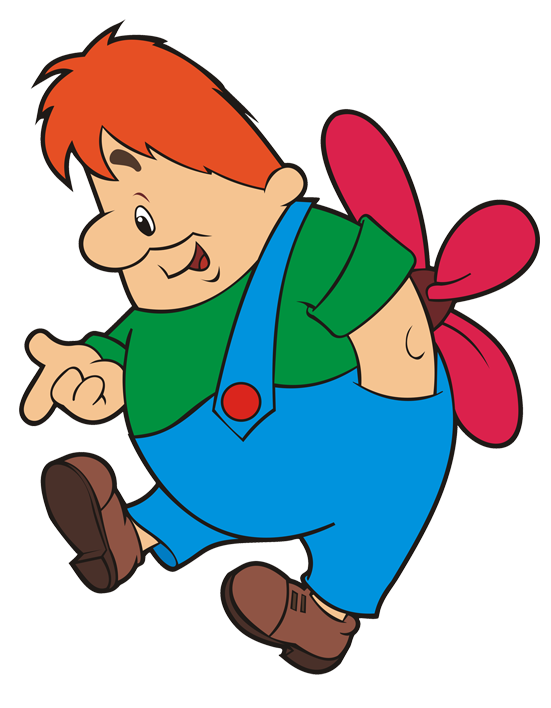 